ПРАВИТЕЛЬСТВО ПЕНЗЕНСКОЙ ОБЛАСТИРАСПОРЯЖЕНИЕот 17 июня 2022 г. N 386-рПОБ УТВЕРЖДЕНИИ МЕЖВЕДОМСТВЕННОЙ РЕГИОНАЛЬНОЙ ПРОГРАММЫ"УКРЕПЛЕНИЕ ОБЩЕСТВЕННОГО ЗДОРОВЬЯ НА ТЕРРИТОРИИПЕНЗЕНСКОЙ ОБЛАСТИ"В целях реализации Указа Президента Российской Федерации от 07.05.2018 N 204 "О национальных целях и стратегических задачах развития Российской Федерации на период до 2024 года" и государственной программы Российской Федерации "Развитие здравоохранения", утвержденной постановлением Правительства Российской Федерации от 26.12.2017 N 1640 (с последующими изменениями), руководствуясь Законом Пензенской области от 22.12.2005 N 906-ЗПО "О Правительстве Пензенской области" (с последующими изменениями):1. Утвердить прилагаемую межведомственную региональную программу "Укрепление общественного здоровья на территории Пензенской области" (далее - Программа).2. Определить, что Программа реализуется в рамках реализации мероприятий Паспорта регионального проекта "Формирование системы мотивации граждан к здоровому образу жизни, включая здоровое питание и отказ от вредных привычек" (Пензенская область), подпрограммы 1 "Профилактика заболеваний и формирование здорового образа жизни. Развитие первичной медико-санитарной помощи" государственной программы Пензенской области "Развитие здравоохранения Пензенской области", утвержденной постановлением Правительства Пензенской области от 02.10.2013 N 743-пП "Об утверждении государственной программы Пензенской области "Развитие здравоохранения Пензенской области" (с последующими изменениями).3. Исполнительным органам Пензенской области осуществлять исполнение мероприятий Программы и представлять ежеквартально до 10 числа месяца, следующего за отчетным, в Министерство здравоохранения Пензенской области информацию о ходе реализации мероприятий Программы.4. Настоящее распоряжение действует в части, не противоречащей закону Пензенской области о бюджете Пензенской области на очередной финансовый год.5. Настоящее распоряжение опубликовать в газете "Пензенские губернские ведомости" и разместить (опубликовать) на официальном сайте Правительства Пензенской области в информационно-телекоммуникационной сети "Интернет".6. Контроль за исполнением настоящего распоряжения возложить на заместителя Председателя Правительства Пензенской области, координирующего вопросы здравоохранения.Председатель ПравительстваПензенской областиН.П.СИМОНОВУтвержденараспоряжениемПравительства Пензенской областиот 17 июня 2022 г. N 386-рПМЕЖВЕДОМСТВЕННАЯ РЕГИОНАЛЬНАЯ ПРОГРАММА"УКРЕПЛЕНИЕ ОБЩЕСТВЕННОГО ЗДОРОВЬЯ НА ТЕРРИТОРИИПЕНЗЕНСКОЙ ОБЛАСТИ"ПАСПОРТмежведомственной региональной программы "Укреплениеобщественного здоровья на территории Пензенской области"Программа реализуется за счет средств текущего финансирования из областного бюджета на выполнение государственного задания и не предусматривает дополнительного финансового обеспечения.СОДЕРЖАНИЕI. Текущее состояние профилактической помощи в Пензенской области. Основные показатели профилактической помощи населению.II. Цель, целевые показатели и сроки реализации межведомственной региональной программы.III. Задачи межведомственной региональной программы.IV. План мероприятий межведомственной региональной программы.I. Текущее состояние профилактической помощи в Пензенскойобласти. Основные показатели профилактической помощинаселению1. Географическая характеристика регионаПензенская область - субъект Российской Федерации. Регион расположен в центре Европейской России, входит в состав Приволжского федерального округа. Пензенская область лежит в умеренном географическом поясе, на стыке лесной, лесостепной и степной природных зон. Относится к регионам с наиболее благоприятным сочетанием природных условий - равнинный рельеф, умеренно жаркое лето, умеренно холодная зима, низкая заболоченность, сравнительно высокая лесистость. Обширную часть территории Пензенской области занимают западные склоны Приволжской возвышенности. В Пензенской области образовано 318 муниципальных образований, в том числе: городских округов - 3, муниципальных районов - 27, городских поселений - 24, сельских поселений - 264.2. Демографическая характеристика регионаЧисленность населения Пензенской области на 1 января 2021 года составила 1290898 человек. Городское население - 892116 человек, что составляет 69,1% от общей численности населения, сельские жители - 398782 человека (30,9%). Численность населения за период 2016 - 2021 год сократилась на 57805 человек.Таблица 1Численность населения по муниципальным образованиямПензенской области представлена в таблицеЧисленность населения по основным возрастным группам по городам и районам Пензенской области составила: население младше трудоспособного возраста - 208823 человека (16%), население трудоспособного возраста - 713242 человека (54,6%), население старше трудоспособного возраста - 383498 человек (29,4%), что характерно для регрессивного типа населения.Численность мужчин - 596625 человек (45,7%), женщин - 708938 человек (54,3%).Естественная убыль населения в 2021 году составила 16208 человек при снижении показателя рождаемости с 7,4 на 1000 человек в 2020 году до уровня 7,3 на 1000 человек в 2021 году и при повышении показателя смертности 17,5 на 1000 человек в 2020 году до уровня 19,9 на 1000 человек в 2021 году.Таблица 2Коэффициенты рождаемости, смертности, естественного приростанаселения Пензенской области за период 2016 - 2021 годовПоказатель рождаемости в Пензенской области за 2021 год (по предварительным данным) составил 7,3 на 1000 населения (Диаграмма 1). Показатели выше областного уровня зарегистрированы в следующих муниципальных образованиях: Пензенский район (10,9), Бессоновский район (8,7), г. Кузнецк (8,5), Городищенский район (8,3), Малосердобинский район (7,8) и г. Пенза (7,8). Самые низкие показатели в Сосновоборском (5,1), Земетчинском (5,2), Вадинском (5,2), Спасском (5,3), Белинском (5,3) и Камешкирском (5,0) районах.Диаграмма 1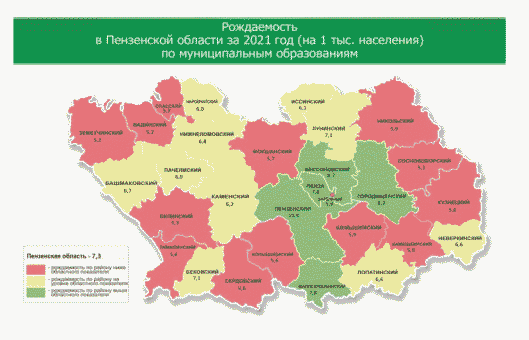 Показатель смертности населения в Пензенской области за 2021 (по предварительным данным) составил 19,9 на 1000 населения (Диаграмма 2). Самые высокие показатели зарегистрированы в Малосердобинском (26,1), Неверкинском (25,7), Лунинском (25,2), Земетчинском (25,0) районах. Самые низкие показатели в г. Заречном (16,7), Пензенском районе (18,4) и г. Пензе (18,3).Диаграмма 2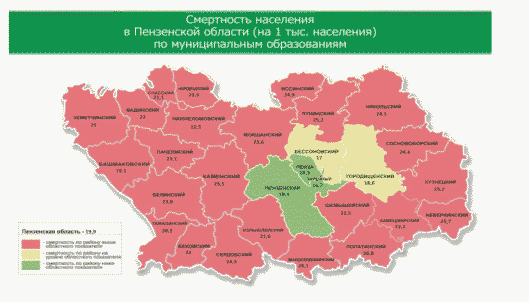 Показатели смертности мужчин и женщин трудоспособного возраста в Пензенской области за 2021 год (по предварительным данным) составили 951,8 и 268,2 на 100 тыс. населения соответственно (Диаграмма 3). Смертность мужчин трудоспособного возраста увеличилась по сравнению с 2020 годом на 8,7%. Смертность женщин трудоспособного возраста увеличилась по сравнению с 2020 годом на 12,59%.Диаграмма 3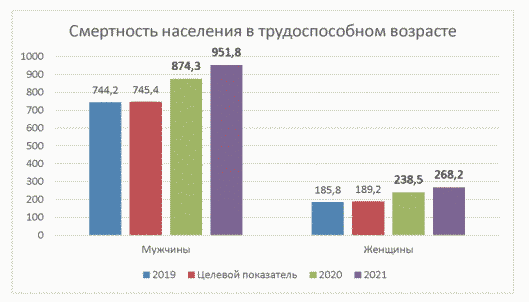 Структура смертности населения Пензенской области в трудоспособном возрасте по основным классам причин, за 2021 год, представлена на Диаграмме 4.Диаграмма 4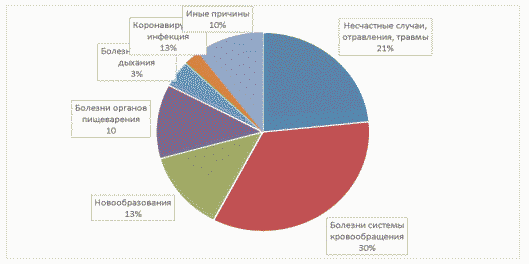 В Пензенской области уровень смертности среди мужчин трудоспособного возраста больше, чем у женщин в 3,5 раза, что в основном определяется низкой мотивацией здоровому образу жизни, недостаточной приверженностью к лечению хронических заболеваний, более высокой частотой пагубного потребления алкоголя, табака, недостижением целевых показателей артериального давления. За 2021 год почти 4000 пензенцев умерли, не дожив до пенсионного возраста, 80% из них - мужчины.Наиболее неблагоприятная ситуация по показателям смертности мужчин трудоспособного возраста по итогам 2021 года сложилась в следующих муниципальных образованиях (Диаграмма 5):1) Малосердобинский район - показатель смертности составил 1343,5 на 100 тыс. населения, превышая областной показатель на 41,2% и увеличившись на 29,5% по сравнению с аналогичным периодом 2020 года;2) Лунинский район - показатель смертности составил 1337,6 на 100 тыс. населения, превышая областной показатель на 40,5%, и меньше на 14% по сравнению с аналогичным периодом 2020 года;3) Наровчатский район - показатель смертности составил 1296,4 на 100 тыс. населения, превышая областной показатель на 36,2% и увеличившись на 61,2% по сравнению с аналогичным периодом 2020 года.Диаграмма 5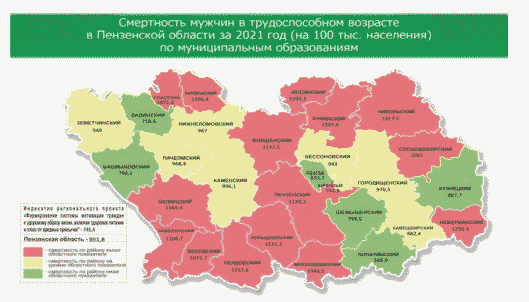 Наиболее неблагоприятная ситуация по показателям смертности женщин трудоспособного возраста по итогам 2021 года сложилась в следующих муниципальных образованиях (Диаграмма 6):1) Малосердобинский район - показатель смертности составил 498,6 на 100 тыс. населения, превышая областной показатель на 85,9% и увеличившись в 9 раз по сравнению с аналогичным периодом 2020 года;2) Никольский район - показатель смертности составил 440,5 на 100 тыс. населения, превышая областной показатель на 64,2% и увеличившись на 33,3% по сравнению с аналогичным периодом 2020 года;3) Пензенский район - показатель смертности составил 392,6 на 100 тыс. населения, превышая областной показатель на 46,4% и увеличившись в 1,7 раза по сравнению с аналогичным периодом 2020 года.Диаграмма 6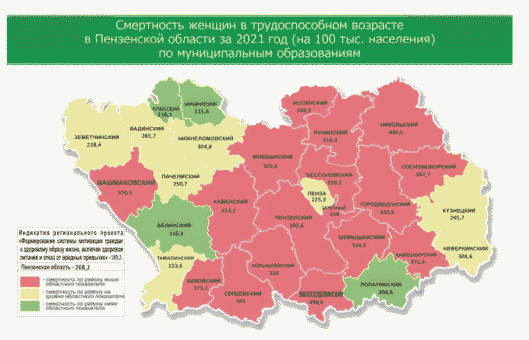 3. Анализ распространенности факторов риска хроническихнеинфекционных заболеваний на территории Пензенской областив 2021 годуХронические неинфекционные заболевания стали одной из наиболее важных проблем современной медицины, т.к. являются основной причиной смертности населения Российской Федерации. Безусловно, это связано со значительным распространением факторов риска, по которым разработаны системы скрининга и мониторинга, позволяющие оценить их вклад в развитие ХНИЗ. Более 80% смертельных исходов приходится на долю ХНИЗ, к которым относятся сердечно-сосудистые заболевания, онкологические заболевания, болезни органов дыхания и сахарный диабет.Для изменения ситуации необходимо воздействовать на основные факторы риска методами профилактики. Поэтому основная задача медицинских организаций - раннее выявление факторов риска, воздействие на которые позволить нивелировать или снизить риск формирования хронических заболеваний. При проведении медицинского осмотра, очень редко у пациента встречается изменение одного показателя, чаще всего в проблему вовлечен комплекс факторов риска. Например, низкая физическая активность и избыточное питание приводит к лишнему весу, который, в свою очередь, является значимым фактором риска повышения уровня артериального давления и роста показателей холестерина и/или глюкозы в крови. Как результат - увеличивается вероятность возникновения хронических заболеваний сердечно-сосудистой системы, сахарного диабета и других проблем со здоровьем.Кроме того, представляет интерес региональные особенности профиля рисков для последующей разработки региональной и муниципальных программ укрепления общественного здоровья. Важным направлением является отслеживание распространенности факторов риска в динамике, для оперативной коррекции профилактических программ.Для наглядной демонстрации были выделены шесть ведущих факторов риска развития хронических неинфекционных заболеваний: повышение уровня артериального давления (артериальная гипертензия), повышение уровня холестерина в крови (гиперхолестеринемия), повышение уровня глюкозы в крови (гипергликемия), курение, низкая физическая активность и нерациональное питание. По итогам проведения анализа показателей выделены ведущие факторы риска в том или ином муниципальном образовании Пензенской области и составлена "Картограмма регистрации по ведущим факторам риска хронических неинфекционных заболеваний у жителей Пензенской области в 2021 году".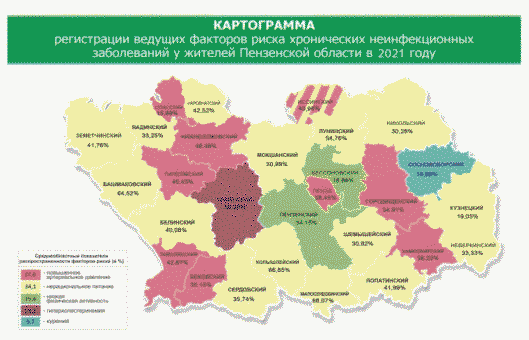 По итогам рассмотрения каждого выделенного фактора риска были составлены картограммы регистрации по каждому из них отдельно.Смена интенсивности цвета демонстрирует уровень распространенности отдельных факторов риска по области:1. Распространенность регистрации по ФР - Гипергликемия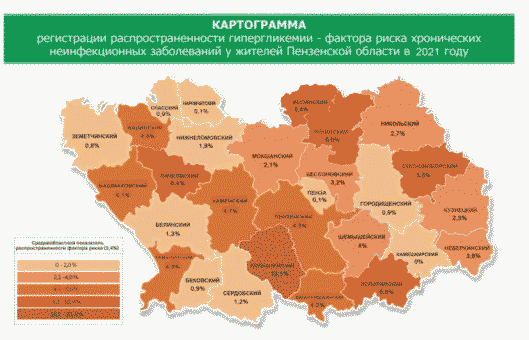 2. Распространенность регистрации по ФР - Низкий уровень физической активности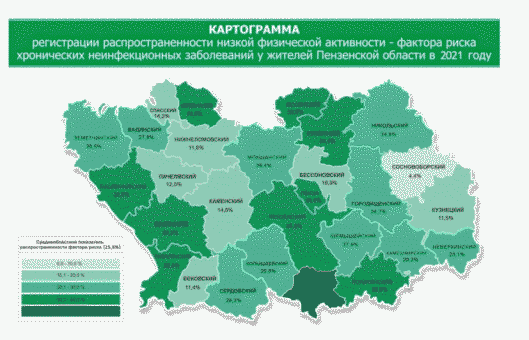 3. Распространенность регистрации по ФР - Артериальная гипертония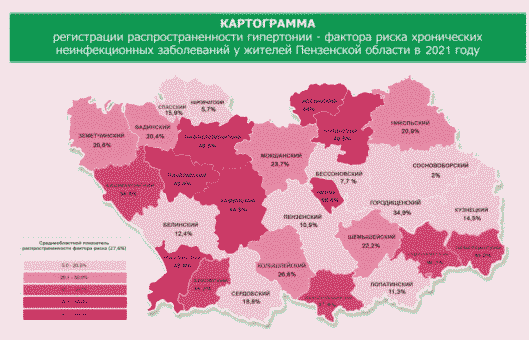 4. Распространенность регистрации по ФР - Курение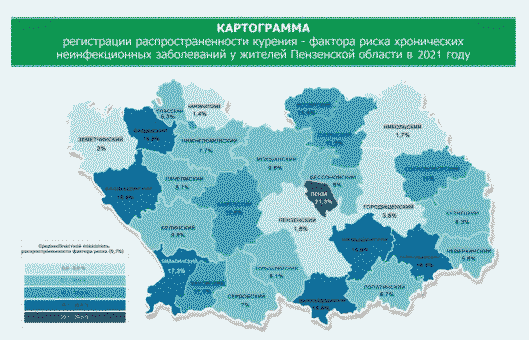 5. Распространенность регистрации по ФР - Нерациональное питание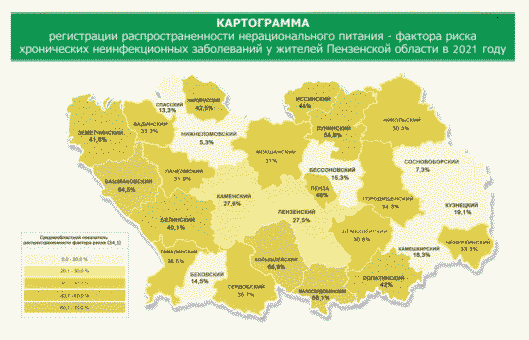 6. Распространенность регистрации по ФР - Гиперхолестеринемия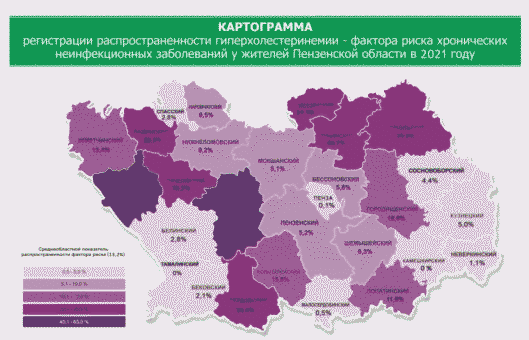 По результатам проведенного анализа факторов риска по области, "нерациональное питание" рассматривается как ведущий фактор риска по большей части районов области. Больше всего данному фактору риска подвержены жители Малосердобинского (68,1%), Колышлейского (66,9%), Башмаковского (64,5%) районов. Второе место по распространенности среди выделенных факторов риска принадлежит повышению артериального давления. Преобладание данного фактора риска зарегистрировано у города Пензы (58,5%), Лунинского (49,5%) и Нижнеломовского (48,5%) районов, что, скорее всего, связано с особенностями течения постковидного синдрома, для которого характерно значительное изменение показателей артериального давления. Третье место занимает такой фактор риска, как "низкая физическая активность", где лидирующие позиции за Малосердобинским (44,3%), Лопатинским (38,9%) и Тамалинским (38,4%) районами.Самые низкие показатели по "нерациональному питанию" в Нижнеломовском (5,3%), Сосновоборском (7,3%) и Спасском (13,3%) районах; по фактору риска "повышенное артериальное давление" - у жителей Сосновоборского (2,0%), Наровчатского (5,7%) и Бессоновского (7,7%) районов; минимальные показатели по "низкой физической активности" у Сосновоборского (4,4%), Бековского (11,4%) и Кузнецкого (11,5%) районов.Подводя итоги проводимой работы по возможному влиянию на факторы риска ХНИЗ в 2021 году по Пензенской области, следует отметить смену лидирующих факторов риска в некоторых районах на фоне продолжающейся пандемии по новой коронавирусной инфекции. Так, в Бековском, Городищенском, Камешкирском, Нижнеломовском, Тамалинском районах "нерациональное питание" поменялось на "повышенное артериальное давление", что связано с воздействием возбудителя COVID-19 на нервную систему. Особенно длительно давление может повышаться у тревожных людей с особенностями течения постковидного синдрома. Поэтому при сравнении среднеобластных показателей распространенности данного фактора риска с прошлым годом регистрируется рост на 8%. В Земетчинском, Наровчатском, Неверкинском, Никольском районах "низкая физическая активность" сменилась "нерациональным питанием", т.к. находясь длительно на самоизоляции в период пандемии новой коронавирусной инфекции, население стало менее задумываться о своем питании, позволяя себе переедать продукты, улучшающие настроение (сладости, колбасы и другие). При этом среднеобластные показатели распространенности данных факторов риска, в сравнении с прошлым годом, демонстрируют снижение на 8,5% и 4,8%, что подтверждает результативность проводимой разъяснительной работы среди населения о возможном увеличении риска развития основных социально значимых заболеваний на фоне злоупотребления вредными продуктами питания и низкой физической активности. В Сосновоборском районе на фоне перенесенного заболевания COVID-19 произошел рост числа лиц с ухудшением общего психоэмоционального состояния и возобновлением прежних вредных привычек, например, курение. Однако активное информирование населения о вреде курения зарегистрировало снижение среднеобластных показателей распространенности курящих в нашем регионе на 0,8%. Все вышеописанное подтверждает важность проведения углубленной диспансеризации и реабилитации постковидных пациентов. Говоря о стратегии профилактики и борьбы с ХНИЗ в ближайшее время, при работе с населением, нашей задачей будет помнить о разнородном влиянии факторов риска, которые при длительном и совместном воздействии на организм в условиях непрерывно меняющейся внешней среды вызывают непредсказуемые реакции.Реализация задач в части проведения масштабной информационно-коммуникационной кампании в 2021 году (в условиях значительного ограничения возможности проведения массовых мероприятий среди населения) осуществлялась через активное привлечение населения к просветительским мероприятиям, в том числе с помощью проведения лекториев в рамках онлайн-проекта "Учись быть здоровым" и публикации постов. Прямые эфиры были организованы в социальных сетях на различные темы, в том числе: 15% эфиров были посвящены кардиологическим проблемам в здоровье человека и их профилактике, 12% - вопросам патологического отклонения в эндокринологии (из них 78% были посвящены проблемам профилактики сахарного диабета), 6% - вопросам негативного влияния курения и других вредных зависимостей на здоровье человека, 4% - важности физической активности, 12% - основам рационального питания и влияния питания на качество жизни человека, вопросам репродуктивного здоровья, сохранения здоровья детям и пожилым - 16%. Прочие проблемы затронули 10% лекций. В условиях борьбы с новой коронавирусной инфекцией львиная доля тем (25%) была посвящена профилактике (в том числе вакцинопрофилактике), клиническим проявлениям, осложнениям острых респираторных вирусных инфекций, особенно новой коронавирусной инфекции.23% постов были посвящены темам распространения вирусных и других видов инфекций среди населения, причинам распространения и способам их профилактики, из них 83% касалось новой коронавирусной инфекции. 5% тем затрагивали вопросы профилактики болезней сердечно-сосудистой системы и сахарного диабета; 9% - проводили разъяснения о негативном влиянии вредных привычек на здоровье человека. Вопросам правильного питания предназначалось 20% тем; прочие темы распространены на 43% материала.4. Характеристика деятельности региона в части укрепленияобщественного здоровьяВ Пензенской области реализуется комплекс мероприятий по формированию здорового образа жизни населения, профилактике и контролю неинфекционных заболеваний. Мероприятия направлены на увеличение числа граждан, приверженных здоровому образу жизни, создание для этого необходимых условий, снижение факторов среды обитания, негативно влияющих на здоровье, а также коррекцию поведенческих факторов риска (употребление табака, нерациональный характер питания, недостаточная физическая активность, пагубное употребление алкоголя) и снижение распространенности избыточной массы тела, ожирения, артериальной гипертонии, нарушений жирового и углеводного обмена.Мероприятия по здоровому образу жизни на территории Пензенской области реализуются в соответствии с Законом Пензенской области от 28.12.2012 N 2336-ЗПО "О реализации мероприятий по профилактике заболеваний и формированию здорового образа жизни", государственной программой "Развитие здравоохранения Пензенской области", утвержденной постановлением Правительства Пензенской области от 02.10.2013 N 743-пП, включающей подпрограмму "Профилактика заболеваний и формирование здорового образа жизни. Развитие первичной медико-санитарной помощи".Вопросы формирования ЗОЖ и профилактики заболеваний рассматриваются на заседаниях межведомственной комиссии, созданной в соответствии с распоряжением Правительства Пензенской области от 07.07.2015 года N 290-рП "О создании межведомственной комиссии при Правительстве Пензенской области по реализации мер, направленных на улучшение демографической ситуации и снижение смертности населения Пензенской области"; а также на заседаниях Антинаркотической комиссии Пензенской области.С 2017 года в Пензенской области реализуются мероприятия "Дорожной карты" по формированию здорового образа жизни населения Пензенской области на 2017 - 2021 годы.В Пензенской области функционирует ГБУЗ "Пензенский областной центр общественного здоровья и медицинской профилактики", 6 центров здоровья (3 для взрослого населения, 2 для детского населения и 1 смешанный), кабинеты врачей-диетологов, кабинеты помощи при отказе от курения, "школы здоровья" в поликлиниках и стационарах.В поликлинических подразделениях медицинских организаций открыты 11 отделений и 31 кабинет медицинской профилактики, при этом укомплектованность врачами по медицинской профилактике составляет 32%, средним медицинским персоналом - 80%.В Пензенской области проводится:1) Масштабная информационно-коммуникационная кампания, направленная на формирование ЗОЖ у населения, основными элементами которой являются:- еженедельный цикл телевизионных и радиопередач на ведущих региональных телерадиоканалах: ТРК "Наш дом" и ГТРК - Пенза. В 2021 году в рамках проектов "Курс на здоровье" и "Быть здоровым - здорово" в эфир вышли 45 передач;- при взаимодействии с Департаментом информационной политики и средств массовой информации в 2021 году было опубликовано 297 статей в печатных СМИ;- изготовление и трансляция тематических видеороликов на видеохостинге YouTube (канал Вести FM Пенза) с использованием принципа микротаргетинга. В 2021 году выпущено 13 видеороликов, количество просмотров "уникальными" пользователями составило 438766;- постоянно действующая рубрика "Дежурный врач" на одном из ведущих интернет-портале "Пенза-Пресс" было опубликовано 111 тематических статей;- социальная реклама: общественный транспорт (в 2021 году размещено 1690 стикеров по 13 темам), уличные щиты (в 2021 году размещено 240 баннеров по 13 тематикам), остановочные павильоны (в 2021 году информация по 13 тематикам была размещена на 390 павильонах), размещение рекламы на квитанциях ЖКУ (в 2021 году тираж по 7 темам составил 1540000 экз. квитанций);- трансляция видеороликов в эфире региональных телеканалов: ТРК "Экспресс" и ТРК "Наш дом", общее количество показов - 3384;- трансляция аудиороликов в эфире радиоканала "Эхо Москвы в Пензе (107,5 ФМ)", общее количество трансляций - 2033;- трансляция аудиоролика "Овощи и фрукты - польза для здоровья" в эфире внутреннего радио торговой сети "Магазин моего района", общее количество трансляций в 19 крупных магазинах города 208248 трансляций;- "бегущая строка" в эфире регионального телеканала ТРК "Экспресс" - общее количество показов 2853;- тираж и распространение печатного информационного материала - 828608 экземпляров, 81 наименование.2) Реализация профилактических программ и проектов, затрагивающих различные возрастные группы населения:Таблица 23) Проведение просветительских мероприятий:- "Онлайн-школа главных внештатных специалистов" - еженедельно по утвержденному графику в режиме видео-конференц-связи главные специалисты Министерства здравоохранения Пензенской области - кардиолог, диетолог и эндокринолог проводят обучающие лектории для пациентов;- онлайн-проект "Учись быть здоровым!" - прямые трансляции обучающих лекториев в социальных сетях (ВК и одноклассниках) ПОЦЗиМП;- массовые акции, приуроченные к значимым датам в здравоохранении, с привлечением администраций муниципальных образований, СОНКО и волонтерского движения.II. Цель, целевые показатели и сроки реализациимежведомственной региональной программыЦель межведомственной региональной программы - увеличение доли жителей Пензенской области, ведущих здоровый образ жизни (ЗОЖ).Сроки реализации межведомственной региональной программы 1 января 2022 года - 31 декабря 2024 года.Целевые показатели межведомственной региональной программы представлены в таблице.III. Задачи межведомственной региональной программы1. Сформировать систему мотивации граждан к ЗОЖ, включая здоровое питание и отказ от вредных привычек. Обеспечить к 2024 году увеличение доли граждан, ведущих ЗОЖ, включая здоровое питание, защиту от табачного дыма, снижение потребления алкоголя.2. Обеспечить максимальный охват аудитории граждан старше 12 лет коммуникационной кампанией по основным каналам: телевидение, радио и в информационно-телекоммуникационной сети "Интернет". Для достижения данного результата планируется провести следующие мероприятия:- проведение информационно-коммуникационной кампании, направленной на пропаганду сокращения потребления алкоголя; сокращения потребления табака, а также иных форм потребления никотина; пропаганду ответственного отношения к рациону питания; пропаганду ответственного отношения к репродуктивному здоровью и повышение приверженности - вакцинации, при методическом сопровождении ГБУЗ "Пензенский областной центр общественного здоровья и медицинской профилактики";- выпуск в эфир не менее 200 телевизионных и радиопрограмм;- тиражирование не менее 300 тысяч экземпляров информационных материалов по пропаганде ЗОЖ;- проведение онлайн-эфиров, посвященных вопросам ведения ЗОЖ, в том числе при участии главных внештатных специалистов Министерства здравоохранения Пензенской области;- проведение массовых мероприятий и акций по обеспечению информирования населения по вопросам ЗОЖ, профилактике ХНИЗ в рамках Всемирных дней здоровья.3. Обеспечить размещение в эфире теле- и радиоканалов, на интернет-сайтах государственных и муниципальных СМИ Пензенской области тематических сюжетов, публикаций, направленных на пропаганду ЗОЖ, физической культуры, спорта и здорового питания, в том числе за счет межведомственного взаимодействия и участия ведомств.В телевизионных и радиопрограммах, на интернет-сайтах государственных и муниципальных СМИ будет осуществлено производство сюжетов, публикаций, направленных на пропаганду ЗОЖ, физической культуры, спорта и здорового питания.4. Рекомендовать внедрение и реализацию муниципальных программ по укреплению общественного здоровья во всех муниципальных образованиях к 2024 году.Ежегодно, начиная с 2020 года, не менее чем в 6 муниципальных образованиях осуществляется реализация утвержденных в установленном порядке муниципальных программ по укреплению общественного здоровья, включающих мероприятия по снижению действия основных факторов риска НИЗ, первичной профилактике заболеваний полости рта, а также мероприятий, направленных на профилактику заболеваний репродуктивной сферы у мужчин.На территориях с высокими показателями смертности от БСК, ЗНО (выше областных) следует уделить особое внимание развитию профилактического направления при подготовке муниципальных программ укрепления здоровья.5. Рекомендовать координацию разработки и реализации корпоративных программ, содержащих наилучшие практики по укреплению здоровья работников в муниципальных образованиях.В 2020 году начата работа по внедрению корпоративных программ, содержащих наилучшие практики по укреплению здоровья работников, в 4 учреждениях. В дальнейшем эта работа будет расширена.6. Обеспечить совершенствование комплекса мер первичной профилактики ХНИЗ, включая максимальное исполнение перечня исследований программы диспансеризации и профилактических осмотров для обеспечения раннего выявления ХНИЗ, в том числе ЗНО.7. Обеспечить совершенствование работы, направленной на укрепление общественного здоровья, в первичном звене здравоохранения (обеспечение профилактических учреждений и структур квалифицированными кадрами и оборудованием):- организационно-методическое сопровождение профилактической службы;- обеспечение взаимодействия с ФГБУ "Национальный медицинский исследовательский центр терапии и профилактической медицины" Министерства здравоохранения Российской Федерации, медицинскими высшими учебными заведениями;- обеспечение укомплектованности кадрами медицинских организаций и непрерывное повышение квалификации.IV. План мероприятий по реализации программы "Укреплениеобщественного здоровья на территории Пензенской области"Принятые сокращения: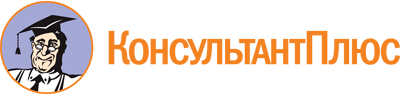 Распоряжение Правительства Пензенской обл. от 17.06.2022 N 386-рП
"Об утверждении межведомственной региональной программы "Укрепление общественного здоровья на территории Пензенской области"Документ предоставлен КонсультантПлюс

www.consultant.ru

Дата сохранения: 25.11.2022
 Наименование межведомственной региональной программы"Укрепление общественного здоровья на территории Пензенской области"Ответственный исполнитель межведомственной региональной программыМинистерство здравоохранения Пензенской областиСоисполнители межведомственной региональной программыучреждения Пензенской области, функции и полномочия учредителя в отношении которых осуществляет Министерство здравоохранения Пензенской областиМинистерство труда, социальной защиты и демографии Пензенской областиМинистерство образования Пензенской областиМинистерство физической культуры и спорта Пензенской областиМинистерство культуры и туризма Пензенской областиМинистерство лесного, охотничьего хозяйства и природопользования Пензенской областиМинистерство сельского хозяйства Пензенской областиМинистерство экономического развития и промышленности Пензенской областиМинистерство внутренней и информационной политики Пензенской областиТерриториальный фонд обязательного медицинского страхования Пензенской области (по согласованию)Управление Федеральной службы по надзору в сфере защиты прав потребителей и благополучия человека по Пензенской области (по согласованию)Управление Министерства внутренних дел Российской Федерации по Пензенской области (по согласованию)органы местного самоуправления муниципальных образований Пензенской области (по согласованию)Основание для разработки межведомственной региональной программыПаспорт регионального проекта "Формирование системы мотивации граждан к здоровому образу жизни, включая здоровое питание и отказ от вредных привычек"Срок реализации межведомственной региональной программы2022 - 2024 годыЗадачи межведомственной региональной программыПроведение мероприятий по профилактике, выявлению факторов риска хронических неинфекционных заболеваний (артериальной гипертензии, курения, высокого уровня холестерина, сахарного диабета, употребления алкоголя, психоактивных веществ, низкой физической активности, избыточной массы тела), организация и проведение информационно-просветительских программ для населения по формированию приверженности к здоровому образу жизни, включая здоровое питание, отказ от вредных привычек, использование объектов культуры, физкультуры и спорта, для формирования здорового образа жизни. Организация "школ здоровья" для пациентов группы высокого риска по возникновению хронических неинфекционных заболеваний. Развитие благоприятной среды для формирования здорового образа жизни.Основные мероприятия межведомственной региональной программыМероприятия по внедрению и соблюдению нормативно-правовых актов, направленных на формирование системы мотивации граждан к здоровому образу жизни, включая здоровое питание и отказ от вредных привычек.Мероприятия по усилению внутреннего контроля качества оказания медицинской помощи при работе с факторами риска развития хронических неинфекционных заболеваний.Комплекс мер, направленных на создание благоприятной среды для формирования здорового образа жизни.Кадровое обеспечение системы оказания медицинской помощи лицам группы риска по хроническим неинфекционным заболеваниям.Цель, показатели и сроки реализации межведомственной региональной программыУвеличение доли граждан, ведущих здоровый образ жизни, продолжительности активной жизни населения за счет формирования системы мотивации граждан к ведению здорового образа жизниПоказатели:Темпы прироста первичной заболеваемости ожирением2022 г. - 9,42023 г. - 8,12024 г. - 6,7Розничные продажи алкогольной продукции на душу населения (в литрах этанола)2022 г. - 5,02023 г. - 5,02024 г. - 4,9N п/пНаименование муниципального образования2016 год2021 год12341.город Пенза5246325164502.город Кузнецк84267798003.город Заречный64887654934.Башмаковский район20981191345.Спасский район11896110526.Бековский район15637143977.Белинский район25035225758.Бессоновский район48543471539.Вадинский район8575762410.Городищенский район493144633011.Земетчинский район215771940912.Иссинский район9988899213.Каменский район571415185214.Камешкирский район115881042215.Колышлейский район238342202816.Кузнецкий район374843541817.Лопатинский район134681222318.Лунинский район189241714819.Малосердобинский район8928804120.Мокшанский район2686124727621.Наровчатский район10656973222.Неверкинский район145131305323.Нижнеломовский район388063661724.Никольский район314852826525.Пачелмский район150651374226.Пензенский район575466079427.Сердобский район502834564828.Сосновоборский район154411403929.Тамалинский район146281331330.Шемышейский район1672015427ИТОГО1 348 7031 290 898201620172018201920202021Рождаемость10,28,98,77,97,47.3Смертность14,514,114,514,017,519.9Естественный прирост-4,3-5,2-5,8-6,1-10,1-12.6N п/пНаименование проектаФормат проектаЦелевая аудитория12341."Азбука здорового питания дошкольника"Интерактивные занятия по формированию навыков правильного питанияДети дошкольного возраста2."Азбука здорового сердца"Интерактивные занятия по формированию здорового образа жизни и профилактике сердечно-сосудистых заболеванийУчащиеся средних общеобразовательных организаций3."Профилактика вредных зависимостей"Интерактивные занятия по формированию мотивации к ведению ЗОЖ и профилактике вредных зависимостейУчащиеся старших классов средних общеобразовательных организаций и студенты4."Здоровое лето"Проведение тематических просветительских и профилактических площадок в летних детских оздоровительных лагеряхДети и подростки5."Укрепление здоровья работающих"Разработка и внедрение корпоративных программ укрепления здоровья работающих в организациях и на предприятияхГраждане трудоспособного возраста6."Плывем к здоровью"При прохождении диспансеризации и профилактических медицинских осмотров выдается направление на посещение бассейна (первое и каждое десятое посещение является бесплатным)Все население области7."Вектор здоровья предприятия. Человек труда"Выездные обследования работников с формированием групп пациентов для проведения "школ здоровья"Работающие граждане8."Жить активно - здорово!"Проведение тематических просветительских мероприятий по формированию ЗОЖ (обследование граждан на выявление факторов риска заболеваний, лекции, беседы, тренинги и т.д.) и предоставление права на льготное посещение бассейнаВсе население области9."Марафон здоровья"Проведение тематических просветительских и профилактических площадок в местах массового скопления людейВсе население области10."Старшее поколение"Организация работы площадки "центр здоровья", проведение лекториев на тему увеличения продолжительности жизни и активного долголетияЛюди старшего поколения11."Школьная медицина" (Единое родительское собрание)Проведение обучающих лекториев в режиме ВКС. К конференции подключаются все школы Пензенской областиРодители и педагоги12.Всероссийский проект "Добро в село"Выезды в отдаленные муниципальные образования области с целью проведения комплекса мероприятий:- обследования на выявление факторов риска;- индивидуальное и групповое профилактическое консультирование;- распространение тематического информационного материала;- обучение навыкам самоконтроля ФР;- социологический опросСельское население13."Автобус здоровья"Выезды во дворы многоквартирных жилых домов с целью проведения комплекса мероприятий:- обследования на выявление факторов риска;- индивидуальное консультирование по их коррекции,- распространение тематического информационного материала;- обучение навыкам самоконтроля ФР;- социологический опросГородское населениеЦелевые показатели и сроки реализации межведомственной региональной программыЦелевые показатели и сроки реализации межведомственной региональной программыЦелевые показатели и сроки реализации межведомственной региональной программыЦелевые показатели и сроки реализации межведомственной региональной программыЦелевые показатели и сроки реализации межведомственной региональной программыЦелевые показатели и сроки реализации межведомственной региональной программыЦелевые показатели и сроки реализации межведомственной региональной программыЦелевые показатели и сроки реализации межведомственной региональной программыЦелевые показатели и сроки реализации межведомственной региональной программыЦелевые показатели и сроки реализации межведомственной региональной программыЦелевые показатели и сроки реализации межведомственной региональной программыЦелевые показатели и сроки реализации межведомственной региональной программыN п/пНаименование показателяТип показателяБазовое значениеБазовое значениеПериод, годПериод, годПериод, годПериод, годПериод, годПериод, годПериод, годN п/пНаименование показателяТип показателяБазовое значениеБазовое значение2018201920202021202220232024N п/пНаименование показателяТип показателяЗначениеДата20182019202020212022202320241. Увеличена доля граждан, ведущих здоровый образ жизни1. Увеличена доля граждан, ведущих здоровый образ жизни1. Увеличена доля граждан, ведущих здоровый образ жизни1. Увеличена доля граждан, ведущих здоровый образ жизни1. Увеличена доля граждан, ведущих здоровый образ жизни1. Увеличена доля граждан, ведущих здоровый образ жизни1. Увеличена доля граждан, ведущих здоровый образ жизни1. Увеличена доля граждан, ведущих здоровый образ жизни1. Увеличена доля граждан, ведущих здоровый образ жизни1. Увеличена доля граждан, ведущих здоровый образ жизни1. Увеличена доля граждан, ведущих здоровый образ жизни1. Увеличена доля граждан, ведущих здоровый образ жизни1.1Темпы прироста первичной заболеваемости ожирениемОсновной31,331.12.20190,015,412,110,89,48,16,72. Формирование системы мотивации граждан к здоровому образу жизни, включая здоровое питание и отказ от вредных привычек2. Формирование системы мотивации граждан к здоровому образу жизни, включая здоровое питание и отказ от вредных привычек2. Формирование системы мотивации граждан к здоровому образу жизни, включая здоровое питание и отказ от вредных привычек2. Формирование системы мотивации граждан к здоровому образу жизни, включая здоровое питание и отказ от вредных привычек2. Формирование системы мотивации граждан к здоровому образу жизни, включая здоровое питание и отказ от вредных привычек2. Формирование системы мотивации граждан к здоровому образу жизни, включая здоровое питание и отказ от вредных привычек2. Формирование системы мотивации граждан к здоровому образу жизни, включая здоровое питание и отказ от вредных привычек2. Формирование системы мотивации граждан к здоровому образу жизни, включая здоровое питание и отказ от вредных привычек2. Формирование системы мотивации граждан к здоровому образу жизни, включая здоровое питание и отказ от вредных привычек2. Формирование системы мотивации граждан к здоровому образу жизни, включая здоровое питание и отказ от вредных привычек2. Формирование системы мотивации граждан к здоровому образу жизни, включая здоровое питание и отказ от вредных привычек2. Формирование системы мотивации граждан к здоровому образу жизни, включая здоровое питание и отказ от вредных привычек2.1Розничные продажи алкогольной продукции на душу населения (в литрах этанола)Основной5,431.12.20165,35,25,25,15,05,04,9N п/пНаименование мероприятия, контрольной точкиСроки реализации (начало - окончание)Ответственные исполнителиХарактеристика результата12345Раздел IОБЩИЕ МЕРОПРИЯТИЯ, ОБЕСПЕЧЕНИЕ МОНИТОРИНГА И УПРАВЛЕНИЯ МЕРОПРИЯТИЯМИРаздел IОБЩИЕ МЕРОПРИЯТИЯ, ОБЕСПЕЧЕНИЕ МОНИТОРИНГА И УПРАВЛЕНИЯ МЕРОПРИЯТИЯМИРаздел IОБЩИЕ МЕРОПРИЯТИЯ, ОБЕСПЕЧЕНИЕ МОНИТОРИНГА И УПРАВЛЕНИЯ МЕРОПРИЯТИЯМИРаздел IОБЩИЕ МЕРОПРИЯТИЯ, ОБЕСПЕЧЕНИЕ МОНИТОРИНГА И УПРАВЛЕНИЯ МЕРОПРИЯТИЯМИ1.1Выполнение нормативных правовых актов и методических документов по вопросам формирования здорового образа жизни2022 - 2024Министерства и ведомства Пензенской области,Управление Федеральной службы по надзору в сфере защиты прав потребителей и благополучия человека по Пензенской областиСоздание среды, способствующей мотивации граждан к ведению здорового образа жизни, включая здоровое питание и отказ от вредных привычек1.2Совершенствование региональной нормативной базы по формированию здорового образа жизни, включая ограничение продаж алкогольной и табачной продукции2022 - 2024Министерства и ведомства Пензенской области,Управление Федеральной службы по надзору в сфере защиты прав потребителей и благополучия человека по Пензенской областиУпорядочение системы формирования здоровьесберегающей среды1.3Проведение работы по приведению штатной численности и выполняемых функций Центра общественного здоровья и медицинской профилактики в соответствие с требованиями приказа Минздрава России от 29.10.2020 N 1177н "Об утверждении Порядка организации и осуществления профилактики неинфекционных заболеваний и проведения мероприятий по формированию здорового образа жизни в медицинских организациях"2022 - 2024Министерство здравоохранения Пензенской области,ГБУЗ "Пензенский областной центр общественного здоровья и медицинской профилактики"Формирование системы общественного здоровья1.4Разработка и поэтапное внедрение муниципальных программ "Укрепление общественного здоровья" в муниципальных образованиях Пензенской области2022 - 2024Органы местного самоуправления муниципальных образований Пензенской области (по согласованию),ГБУЗ "Пензенский областной центр общественного здоровья и медицинской профилактики"Создание среды, способствующей мотивации граждан к ведению здорового образа жизни, включая здоровое питание и отказ от вредных привычек. Формирование у населения ценностного отношения к своему здоровью1.5Разработка и поэтапное внедрение корпоративных программ укрепления здоровья работающих2022 - 2024Министерства и ведомства Пензенской областиФормирование мотивации работников предприятий к ведению ЗОЖ.Раннее выявление ХНИЗ и факторов риска их развития1.6Развитие службы медицинской профилактики (укрепление кадрового состава и материально-технической базы)2022 - 2024Министерство здравоохранения Пензенской области, главные врачи медицинских организацийПриведение в соответствие подразделений службы медицинской профилактики действующим федеральным нормативным актам1.7Мониторинг распространенности ХНИЗ, факторов риска их развития, уровня информированности различных групп населения по вопросам сохранения и укрепления здоровья (анализ форм статистической отчетности, проведение эпидемиологических исследований, социологических опросов и др.)Ежемесячно2022 - 2024Министерство здравоохранения Пензенской области, ГБУЗ "Пензенский областной центр общественного здоровья и медицинской профилактики"Разработка плана мероприятий по предотвращению развития хронических неинфекционных заболеваний1.8Социально-психологическое тестирование обучающихся общеобразовательных организаций Пензенской области на предмет их склонности к употреблению наркотиков2022 - 2024ГАОУ ДПО "Институт регионального развития Пензенской области",Министерство образования Пензенской областиРаннее выявление лиц группы риска по наркологической зависимости1.9Подготовка отчетов о ходе реализации Плана программы "Укрепление общественного здоровья на территории Пензенской области"Ежеквартально2022 - 2024Министерство здравоохранения Пензенской области, ГБУЗ "Пензенский областной центр общественного здоровья и медицинской профилактики"Оценка качества проведенных мероприятий1.10Внесение предложений по корректировке плана мероприятий региональной программы в зависимости от полученных качественных оценок проведенных мероприятий за прошлый отчетный периодЕжеквартально2022 - 2024Министерство здравоохранения Пензенской области, ГБУЗ "Пензенский областной центр общественного здоровья и медицинской профилактики"Совершенствование региональной программы с целью достижения поставленных целей и задачРаздел IIПОДГОТОВКА МЕДИЦИНСКИХ И НЕМЕДИЦИНСКИХ КАДРОВ ПО ВОПРОСАМ ФОРМИРОВАНИЯ ЗДОРОВОГО ОБРАЗА ЖИЗНИРаздел IIПОДГОТОВКА МЕДИЦИНСКИХ И НЕМЕДИЦИНСКИХ КАДРОВ ПО ВОПРОСАМ ФОРМИРОВАНИЯ ЗДОРОВОГО ОБРАЗА ЖИЗНИРаздел IIПОДГОТОВКА МЕДИЦИНСКИХ И НЕМЕДИЦИНСКИХ КАДРОВ ПО ВОПРОСАМ ФОРМИРОВАНИЯ ЗДОРОВОГО ОБРАЗА ЖИЗНИРаздел IIПОДГОТОВКА МЕДИЦИНСКИХ И НЕМЕДИЦИНСКИХ КАДРОВ ПО ВОПРОСАМ ФОРМИРОВАНИЯ ЗДОРОВОГО ОБРАЗА ЖИЗНИ2.1Участие медицинских специалистов в ежегодных форумах и конференциях, посвященных формированию здорового образа жизни населения и профилактике ХНИЗПо плану Минздрава России2022 - 2024Министерство здравоохранения Пензенской области,главные врачи медицинских организацийПовышение уровня знаний по профилактике ХНИЗ, формированию здорового образа жизни населения2.2Участие медицинских специалистов в проведении образовательных мероприятий по вопросам профилактики и ранней диагностики ХНИЗ: научно-практические конференции, учебные семинары и др.По плану Минздрава России2022 - 2024Министерство здравоохранения Пензенской области,главные врачи медицинских организацийПовышение уровня знаний по профилактике ХНИЗ, формированию здорового образа жизни населения2.3Обучение медицинских кадров по вопросам профилактики неинфекционных заболеваний, формированию здорового образа жизни:- организация и проведение обучающих семинаров при осуществлении организационно-методических выходов (заведующие поликлиникой, специалисты кабинетов и отделений медицинской профилактики);- организация и проведение совещаний/семинаров по качеству проведения диспансеризации и профилактических медицинских осмотров (заведующие поликлиникой, специалисты кабинетов и отделений медицинской профилактики, врачи-терапевты участковые);- проведение обучающих семинаров со специалистами медицинских кабинетов в школьных и дошкольных образовательных учреждениях, в т.ч. в рамках "Единого родительского собрания";- проведение обучающих семинаров с фельдшерами ФАПов2022 - 2024Министерство здравоохранения Пензенской области,ГБУЗ "Пензенский областной центр общественного здоровья и медицинской профилактики",главные врачи медицинских организацийПовышение уровня знаний медицинских кадров по профилактике ХНИЗ, формированию ЗОЖ2.4Обучение немедицинских кадров по различным аспектам формирования здорового образа жизни:Обучение немедицинских кадров по различным аспектам формирования здорового образа жизни:Обучение немедицинских кадров по различным аспектам формирования здорового образа жизни:Упорядочение системы формирования среды, способствующей мотивации граждан к ЗОЖ, включая здоровое питание и отказ от вредных привычек.22% от численности населения2.4.1Реализация проекта "Азбука здорового питания дошкольника"В соответствии с графиком2022 - 2024ГБУЗ "Пензенский областной центр общественного здоровья и медицинской профилактики",главные врачи медицинских организацийФормирование мотивации к ЗОЖ у дошкольников2.4.2Реализация проекта "Азбука здорового сердца"В соответствии с графиком2022 - 2024ГБУЗ "Пензенский областной центр общественного здоровья и медицинской профилактики",главные врачи медицинских организацийФормирование мотивации к ЗОЖ у учащихся начальной школы2.4.3Реализация проекта "Профилактика вредных зависимостей у детей и подростков"В соответствии с графиком2022 - 2024ГБУЗ "Пензенский областной центр общественного здоровья и медицинской профилактики",главные врачи медицинских организацийФормирование ЗОЖ у учащихся средних и старших классов школ, ссузов и вузов2.4.4Реализация проекта "Вектор здоровья. Человек труда"В соответствии с графиком2022 - 2024ГБУЗ "Пензенский областной центр общественного здоровья и медицинской профилактики",главные врачи медицинских организацийФормирование ЗОЖ у работающих граждан2.4.5Реализация онлайн-проекта "Учись быть здоровым!"В соответствии с графиком2022 - 2024ГБУЗ "Пензенский областной центр общественного здоровья и медицинской профилактики",главные внештатные специалисты Министерства здравоохранения Пензенской областиФормирование у пациентов приверженности к назначенному лечению и коррекции образа жизни2.4.6Реализация проекта "Единое родительское собрание"В соответствии с графиком2022 - 2024Министерство образования Пензенской области,ГБУЗ "Пензенский областной центр общественного здоровья и медицинской профилактики",главные врачи медицинских организацийВыработка единых подходов в воспитании и обучении подростков вопросам формирования здорового образа жизни.Формирование мотивации к созданию семейной среды, способствующей ведению ЗОЖ2.4.7Реализация проекта "Марафон здоровья"ГБУЗ "Пензенский областной центр общественного здоровья и медицинской профилактики",главные врачи медицинских организацийУпорядочение системы формирования среды, способствующей мотивации граждан к ЗОЖ, включая здоровое питание и отказ от вредных привычек у жителей области2.4.8.Реализация проектов "Здоровое село", "Старшее поколение"ГБУЗ "Пензенский областной центр общественного здоровья и медицинской профилактики",главные врачи медицинских организаций,Органы местного самоуправления муниципальных образований Пензенской области (по согласованию)Упорядочение системы формирования среды, способствующей мотивации граждан к ЗОЖ, включая здоровое питание и отказ от вредных привычек у сельского населения2.4.9Проведение обучающих семинаров, в том числе межведомственных семинаров-совещаний для работников учреждений образования, культуры, молодежных организаций, учреждений социальной защиты и правоохранительных органов по вопросам формирования ЗОЖ, профилактике табакокурения, алкоголизма и наркоманииМинистерство здравоохранения Пензенской области,ГБУЗ "Пензенский областной центр общественного здоровья и медицинской профилактики",министерства и ведомства Пензенской областиУпорядочение системы формирования среды, способствующей мотивации граждан к ЗОЖ, включая здоровое питание и отказ от вредных привычек2.4.10Проведение областного семинара "Организация внеурочной деятельности физкультурно-спортивной и оздоровительной направленности в образовательных организациях Пензенской области"2022 - 2024ГАОУ ДПО "Институт регионального развития Пензенской области"Повышение уровня знаний с целью формирования приверженности населения к ведению здорового образа жизни2.4.11Проведение регионального этапа конкурса методик реализации программы с международным участием "Разговор о правильном питании"2022 - 2024.ГАОУ ДПО "Институт регионального развития Пензенской области"Повышение компетентности педагогических работников в обучении основам правильного питания и здорового образа жизни2.4.12Подготовка специалистов по программам формирования здорового образа жизни в молодежной среде, подготовка специалистов для обучения волонтеров и педагогов-кураторов, в т.ч. Пензенского отделения Всероссийского общественного движения (ВОД) "Волонтеры-медики" и ГБОУ ПО "Пензенский областной медицинский колледж"2022 - 2024Министерство здравоохранения Пензенской области, Министерство образования Пензенской области,ГБОУ ПО "Пензенский областной медицинский колледж" (по согласованию),Пензенское региональное отделение ВОД "Волонтеры-медики"Выработка единых подходов в воспитании и обучении подростков и молодежи вопросам формирования здорового образа жизни2.4.13Проведение мероприятий для педагогов по вопросам формирования здорового образа жизни и оздоровления, правильного питания детей в период летнего отдыха в загородных оздоровительных учреждениях (при проведении санитарного минимума)По плану Министерства образования Пензенской области2022 - 2024Министерство здравоохранения Пензенской области,Министерство образования Пензенской областиФормирование приверженности населения к ведению здорового образа жизни2.4.14Проведение обучающих семинаров для специалистов культурно-досуговой сферы по организации профилактической работы с использованием средств культурыПо плануМинистерства культуры и туризма Пензенской области2022 - 2024Министерство культуры и туризма Пензенской области,органы местного самоуправления муниципальных образований Пензенской области (по согласованию)Повышение уровня знаний специалистов культурно-досуговой сферыРаздел IIIСОВЕРШЕНСТВОВАНИЕ СИСТЕМЫ РАННЕГО ВЫЯВЛЕНИЯ НЕИНФЕКЦИОННЫХ ЗАБОЛЕВАНИЙ, КОРРЕКЦИИ ФАКТОРОВ РИСКА ИХ РАЗВИТИЯРаздел IIIСОВЕРШЕНСТВОВАНИЕ СИСТЕМЫ РАННЕГО ВЫЯВЛЕНИЯ НЕИНФЕКЦИОННЫХ ЗАБОЛЕВАНИЙ, КОРРЕКЦИИ ФАКТОРОВ РИСКА ИХ РАЗВИТИЯРаздел IIIСОВЕРШЕНСТВОВАНИЕ СИСТЕМЫ РАННЕГО ВЫЯВЛЕНИЯ НЕИНФЕКЦИОННЫХ ЗАБОЛЕВАНИЙ, КОРРЕКЦИИ ФАКТОРОВ РИСКА ИХ РАЗВИТИЯРаздел IIIСОВЕРШЕНСТВОВАНИЕ СИСТЕМЫ РАННЕГО ВЫЯВЛЕНИЯ НЕИНФЕКЦИОННЫХ ЗАБОЛЕВАНИЙ, КОРРЕКЦИИ ФАКТОРОВ РИСКА ИХ РАЗВИТИЯ3.1Проведение профилактических медицинских осмотров детей2022 - 2024Министерство здравоохранения Пензенской области,главные врачи медицинских организаций100% от численности детского населения3.2Организация отдыха и оздоровление детей, в том числе детей, находящихся в трудной жизненной ситуации2022 - 2024Министерство образования Пензенской области, Министерство здравоохранения Пензенской областиДо 90% от численности детей школьного возраста3.3Проведение профилактических медицинских осмотров и диспансеризации определенных групп взрослого населения Пензенской области2022 - 2024Министерство здравоохранения Пензенской области,главные врачи медицинских организацийДо 22% от численности взрослого населения области3.4Организация и проведение "школ здоровья" и "школ для пациентов" по различным нозологиям2022 - 2024Министерство здравоохранения Пензенской области главные врачи медицинских организацийНе менее 193 школ.Формирование рационального и активного отношения пациента к здоровью3.5Обучение пациентов в "школах" и кабинетах по отказу от курения для желающих бросить курить2022 - 2024Министерство здравоохранения Пензенской области,главные врачи медицинских организацийСнижение потребления табачной продукции3.6Организация массовой пропаганды и расширение практики вакцинации, в т.ч. против гриппа, пневмококковой и коронавирусной инфекции2022 - 2024Министерство здравоохранения Пензенской области,Министерство образования Пензенской области, Министерство внутренней и информационной политики Пензенской области,Управление Федеральной службы по надзору в сфере защиты прав потребителей и благополучия человека по Пензенской области,органы местного самоуправления муниципальных образований Пензенской области (по согласованию)Увеличение информированности населения о необходимости вакцинации3.7Обеспечение льготными санаторно-курортными путевками сотрудников промышленных предприятий и организаций01.01.2022 - 31.12.2024Министерство экономического развития и промышленности Пензенской областиУкрепление здоровья работающих граждан, профилактика ХНИЗ, а также острых и хронических профессиональных заболеваний3.8Обеспечение льготными путевками в детские загородные оздоровительные лагеря детей сотрудников промышленных предприятий и организаций01.01.2022 - 31.12.2024Министерство экономического развития и промышленности Пензенской областиУкрепление здоровья детей и подростков3.9Обеспечение работы врачебных (фельдшерских) здравпунктов на промышленных предприятиях и в организациях01.01.2022 - 31.12.2024Министерство экономического развития и промышленности Пензенской областиУкрепление здоровья работающих граждан, профилактика ХНИЗ, а также острых и хронических профессиональных заболеванийРаздел IVСОЗДАНИЕ И ОБЕСПЕЧЕНИЕ ФУНКЦИОНИРОВАНИЯ ИНФОРМАЦИОННО-ПРОПАГАНДИСТСКОЙ СИСТЕМЫ ФОРМИРОВАНИЯ ЗДОРОВОГО ОБРАЗА ЖИЗНИ У НАСЕЛЕНИЯРаздел IVСОЗДАНИЕ И ОБЕСПЕЧЕНИЕ ФУНКЦИОНИРОВАНИЯ ИНФОРМАЦИОННО-ПРОПАГАНДИСТСКОЙ СИСТЕМЫ ФОРМИРОВАНИЯ ЗДОРОВОГО ОБРАЗА ЖИЗНИ У НАСЕЛЕНИЯРаздел IVСОЗДАНИЕ И ОБЕСПЕЧЕНИЕ ФУНКЦИОНИРОВАНИЯ ИНФОРМАЦИОННО-ПРОПАГАНДИСТСКОЙ СИСТЕМЫ ФОРМИРОВАНИЯ ЗДОРОВОГО ОБРАЗА ЖИЗНИ У НАСЕЛЕНИЯРаздел IVСОЗДАНИЕ И ОБЕСПЕЧЕНИЕ ФУНКЦИОНИРОВАНИЯ ИНФОРМАЦИОННО-ПРОПАГАНДИСТСКОЙ СИСТЕМЫ ФОРМИРОВАНИЯ ЗДОРОВОГО ОБРАЗА ЖИЗНИ У НАСЕЛЕНИЯ4.1Организация и проведение областных конкурсов по пропаганде здорового образа жизни, профилактике вредных зависимостейОрганизация и проведение областных конкурсов по пропаганде здорового образа жизни, профилактике вредных зависимостейОрганизация и проведение областных конкурсов по пропаганде здорового образа жизни, профилактике вредных зависимостейОрганизация и проведение областных конкурсов по пропаганде здорового образа жизни, профилактике вредных зависимостей4.1.1.Конкурс детских проектов "Рисуем комикс - весело и интересно о том, что вкусно и полезно" в рамках реализации программы "Разговор о правильном питании" в образовательных организациях Пензенской области"2022 - 2024ГАОУ ДПО "Институт регионального развития"Повышение мотивации учащихся к ведению здорового образа жизни путем вовлечения в творческую деятельность4.1.2.Конкурс рисунков и плакатов "Мы за здоровый образ жизни"2022 - 2024, ежегодноМинистерство культуры и туризма Пензенской области,ГБПОУ "Пензенское художественное училище им. К.А. Савицкого",ГБПОУ "Пензенский колледж искусств"Повышение уровня знаний с целью формирования приверженности населения к ведению здорового образа жизни4.2.Проведение массовых акций, в т.ч. приуроченных к значимым датам в здравоохраненииПроведение массовых акций, в т.ч. приуроченных к значимым датам в здравоохраненииПроведение массовых акций, в т.ч. приуроченных к значимым датам в здравоохраненииПроведение массовых акций, в т.ч. приуроченных к значимым датам в здравоохранении4.2.1Проведение мероприятий, приуроченных к Всемирному дню борьбы с раковыми заболеваниями(4 февраля)2022 - 2024Министерство здравоохранения Пензенской области,главные врачи медицинских организаций,Министерство внутренней и информационной политики Пензенской области,Территориальный фонд обязательного медицинского страхования Пензенской областиУвеличение информированности населения о мерах профилактики, диагностики и лечения онкологических заболеваний4.2.2Проведение мероприятий, приуроченных к Всемирному дню здоровья (7 апреля)2022 - 2024Министерство здравоохранения Пензенской области,главные врачи медицинских организаций,Министерство внутренней и информационной политики Пензенской области,Территориальный фонд обязательного медицинского страхования Пензенской областиФормирование ответственного отношения населения к своему здоровью, положительная мотивация к изменению образа жизни4.2.3Проведение мероприятий, приуроченных к Всемирному дню борьбы с артериальной гипертонией (2-я суббота мая)2022 - 2024Министерство здравоохранения Пензенской области,главные врачи медицинских организаций,Министерство внутренней и информационной политики Пензенской области,Территориальный фонд обязательного медицинского страхования Пензенской областиУвеличение информированности населения о мерах профилактики, диагностики и лечения артериальной гипертонии4.2.4Проведение мероприятий, приуроченных к Всемирному дню без табака (31 мая)2022 - 2024Министерство здравоохранения Пензенской области,главные врачи медицинских организаций,Министерство внутренней и информационной политики Пензенской области,Территориальный фонд обязательного медицинского страхования Пензенской областиУвеличение информированности населения о вредном воздействии табака и табачного дыма4.2.5Проведение мероприятий проекта "Здоровое лето"2022 - 2024.Министерство здравоохранения Пензенской области,главные врачи медицинских организаций,Министерство внутренней и информационной политики Пензенской области,Территориальный фонд обязательного медицинского страхования Пензенской областиФормирование приверженности детей к ведению здорового образа жизни4.2.6Проведение мероприятий, приуроченных ко Дню защиты детей (1 июня)2022 - 2024Министерство здравоохранения Пензенской области,главные врачи медицинских организаций,Министерство внутренней и информационной политики Пензенской области,Территориальный фонд обязательного медицинского страхования Пензенской областиФормирование приверженности детей к ведению здорового образа жизни4.2.7Проведение мероприятий, приуроченных к Международному дню борьбы с наркоманией (26 июня)2022 - 2024.Министерство здравоохранения Пензенской области,главные врачи медицинских организаций,Министерство внутренней и информационной политики Пензенской области,Территориальный фонд обязательного медицинского страхования Пензенской областиУвеличение информированности населения о пагубном употреблении наркотиков4.2.8Акция "Парковая зона - территория здоровья"2022 - 2024Министерство здравоохранения Пензенской области,главные врачи медицинских организаций,Министерство внутренней и информационной политики Пензенской области,Территориальный фонд обязательного медицинского страхования Пензенской областиФормирование приверженности населения к ведению здорового образа жизни4.2.9Проведение мероприятий, приуроченных к Всероссийскому дню трезвости (11 сентября)2022 - 2024.Министерство здравоохранения Пензенской области,главные врачи медицинских организаций,Министерство внутренней и информационной политики Пензенской области,Территориальный фонд обязательного медицинского страхования Пензенской областиФормирование негативного общественного мнения к злоупотреблению алкоголем4.2.10Проведение мероприятий, приуроченных к Всемирному дню сердца (29 сентября)2022 - 2024Министерство здравоохранения Пензенской области,главные врачи медицинских организаций,Министерство внутренней и информационной политики Пензенской области,Территориальный фонд обязательного медицинского страхования Пензенской областиУвеличение информированности населения о распространенности и факторах риска развития сердечно-сосудистых заболеваний, алгоритмах действия (первой помощи) при развитии их осложнений4.2.11Проведение мероприятий, приуроченных к Всемирному дню борьбы с инсультом (29 октября)2022 - 2024.Министерство здравоохранения Пензенской области,главные врачи медицинских организаций,Министерство внутренней и информационной политики Пензенской области,Территориальный фонд обязательного медицинского страхования Пензенской областиПривлечение внимания населения к проблеме мозговых инсультов: вопросам профилактики, своевременной диагностики и новым возможностям лечения4.2.12Проведение мероприятий, приуроченных к Всемирному дню борьбы с диабетом (14 ноября)2022 - 2024Министерство здравоохранения Пензенской области,главные врачи медицинских организаций,Министерство внутренней и информационной политики Пензенской области,Территориальный фонд обязательного медицинского страхования Пензенской областиУвеличение информированности населения о факторах риска развития сахарного диабета, мерах профилактики, первых симптомах и осложнениях4.2.13Проведение мероприятий проекта "Марафон здоровья"2022 - 2024Министерство здравоохранения Пензенской области,главные врачи медицинских организаций,Министерство внутренней и информационной политики Пензенской области,Территориальный фонд обязательного медицинского страхования Пензенской областиУпорядочение системы формирования среды, способствующей мотивации граждан к ЗОЖ, включая здоровое питание и отказ от вредных привычек4.2.14Проведение мероприятий в рамках акции "Сурский край без наркотиков!"2022 - 2024министерства и ведомства Пензенской областиУпорядочение системы формирования среды, способствующей мотивации граждан к ЗОЖ, включая здоровое питание и отказ от вредных привычек4.2.15Проведение мероприятий, приуроченных к Всемирному дню здорового пищеварения (29 мая)2022 - 2024Министерство здравоохранения Пензенской области,главные врачи медицинских организаций,Министерство внутренней и информационной политики Пензенской области,Территориальный фонд обязательного медицинского страхования Пензенской области, страховые медицинские организацииУпорядочение системы формирования среды, способствующей мотивации граждан к ЗОЖ, включая здоровое питание и отказ от вредных привычек4.2.16Проведение мероприятий, приуроченных к Дню защиты пожилых людей (1 октября)2022 - 2024Министерство здравоохранения Пензенской области,главные врачи медицинских организаций,Министерство внутренней и информационной политики Пензенской области,Территориальный фонд обязательного медицинского страхования Пензенской областиУпорядочение системы формирования среды, способствующей мотивации граждан к ЗОЖ, включая здоровое питание и отказ от вредных привычек4.3Создание и размещение внутренней социальной рекламы по пропаганде здорового образа жизни (уголки здоровья на предприятиях и в организациях), в том числе: по профилактике табакокурения, по повышению физической активности населения, по рациональному питанию, в том числе по профилактике алкоголизма2022 - 2024Министерства и ведомства Пензенской области,Федерация профсоюзов Пензенской областиорганы местного самоуправления муниципальных образований Пензенской области (по согласованию)Упорядочение системы формирования среды, способствующей мотивации граждан к ЗОЖ, включая здоровое питание и отказ от вредных привычек4.4Создание, тиражирование печатных информационных материалов для населения по профилактике неинфекционных заболеваний, формированию здорового образа жизни, профилактике зависимостей и др.2022 - 2024Министерство здравоохранения Пензенской области,ГБУЗ "Пензенский областной центр общественного здоровья и медицинской профилактики",Территориальный фонд обязательного медицинского страхования Пензенской областиУпорядочение системы формирования среды, способствующей мотивации граждан к ЗОЖ, включая здоровое питание и отказ от вредных привычек4.5Распространение печатных информационных материалов (плакаты, брошюры, памятки, листовки) по вопросам профилактики хронических неинфекционных заболеваний2022 - 2024ГБУЗ "Пензенский областной центр общественного здоровья и медицинской профилактики",Территориальный фонд обязательного медицинского страхования Пензенской области.Упорядочение системы формирования среды, способствующей мотивации граждан к ЗОЖ, включая здоровое питание и отказ от вредных привычек.500,0 тыс. ГБУЗ "ПОЦМП", 60 тыс. Территориальный фонд обязательного медицинского страхования Пензенской области, 140 тыс. страховые медицинские организации4.6Мотивирование граждан к ведению ЗОЖ посредством информационно-коммуникационной кампанииМотивирование граждан к ведению ЗОЖ посредством информационно-коммуникационной кампанииМотивирование граждан к ведению ЗОЖ посредством информационно-коммуникационной кампанииМотивирование граждан к ведению ЗОЖ посредством информационно-коммуникационной кампании4.6.1Планирование информационно-коммуникационной кампании с использованием основных телекоммуникационных каналов для всех целевых аудиторий2022 - 2024Министерство здравоохранения Пензенской области,ГБУЗ "Пензенский областной центр общественного здоровья и медицинской профилактики"План информационно-коммуникационной кампании.Формирование ценностных ориентаций на ЗОЖ среди населения4.6.2Реализация информационно-коммуникационной кампании2022 - 2024Министерство здравоохранения Пензенской области,ГБУЗ "Пензенский областной центр общественного здоровья и медицинской профилактики",Министерство внутренней и информационной политики Пензенской областиОтчеты о проведении информационно-коммуникационной кампании4.6.3Подготовка и выпуск в эфир передач по актуальным вопросам ЗОЖ и профилактике заболеваний2022 - 2024Министерство здравоохранения Пензенской области,ГБУЗ "Пензенский областной центр общественного здоровья и медицинской профилактики"Выпуски передач (не менее 40 передач в год)4.6.4Трансляция на региональных каналах социальной рекламы2022 - 2024Министерство здравоохранения Пензенской области,ГБУЗ "Пензенский областной центр общественного здоровья и медицинской профилактики",страховые медицинские организацииТрансляция социальной рекламы не менее 300 показов в год4.6.5Трансляция на ТВ-мониторах в МО социальных роликов по пропаганде ЗОЖ, профилактике заболеваний2022 - 2024Министерство здравоохранения Пензенской области, ГБУЗ "Пензенский областной центр общественного здоровья и медицинской профилактики",главные врачи медицинских организаций,Территориальный фонд обязательного медицинского страхования Пензенской области,страховые медицинские организацииТрансляция не менее 10000 показов в годв каждой МО4.6.6Размещение материалов в СМИ (статьи, интервью) по вопросам укрепления здоровья населения2022 - 2024Министерство здравоохранения Пензенской области,Министерство внутренней и информационной политики Пензенской области,ГБУЗ "Пензенский областной центр общественного здоровья и медицинской профилактики",главные врачи медицинских организаций,Территориальный фонд обязательного медицинского страхования Пензенской области.Не менее 100 материалов в год4.6.7Ведение групп в социальных сетях с разъяснением вопросов профилактики и ранней диагностики заболеваний2022 - 2024Министерство здравоохранения Пензенской области,ГБУЗ "Пензенский областной центр общественного здоровья и медицинской профилактики",главные врачи медицинских организаций,Территориальный фонд обязательного медицинского страхования Пензенской областиНе менее 300 публикаций в год4.6.8Размещение на официальных интернет-сайтах материалов по пропаганде ЗОЖ, профилактике заболеваний2022 - 2024Министерство здравоохранения Пензенской области,ГБУЗ "Пензенский областной центр общественного здоровья и медицинской профилактики",главные врачи медицинских организаций,Территориальный фонд обязательного медицинского страхования Пензенской областиНе менее 150 публикаций4.6.9Изготовление видеороликов и их трансляция в сети "Интернет" по принципу микротаргетинга2022 - 2024Министерство здравоохранения Пензенской области,ГБУЗ "Пензенский областной центр общественного здоровья и медицинской профилактики"Не менее 10 видеороликов в год4.6.10Использование средств социальной рекламы:2022 - 2024Министерство здравоохранения Пензенской области,ГБУЗ "Пензенский областной центр общественного здоровья и медицинской профилактики",министерства и ведомства Пензенской области4.6.10- уличные щиты2022 - 2024Министерство здравоохранения Пензенской области,ГБУЗ "Пензенский областной центр общественного здоровья и медицинской профилактики",министерства и ведомства Пензенской областиНе менее 10 локаций4.6.10- остановочные павильоны2022 - 2024Министерство здравоохранения Пензенской области,ГБУЗ "Пензенский областной центр общественного здоровья и медицинской профилактики",министерства и ведомства Пензенской областиНе менее 10 локаций4.6.10- общественный транспорт2022 - 2024Министерство здравоохранения Пензенской области,ГБУЗ "Пензенский областной центр общественного здоровья и медицинской профилактики",министерства и ведомства Пензенской областиНе менее 50 единиц транспорта4.6.10- аудиоролики в эфире внутреннего радио на объектах торговли2022 - 2024Министерство здравоохранения Пензенской области,ГБУЗ "Пензенский областной центр общественного здоровья и медицинской профилактики",министерства и ведомства Пензенской областиНе менее 1000 эфиров4.6.10- квитанции ЖКУ2022 - 2024Министерство здравоохранения Пензенской области,ГБУЗ "Пензенский областной центр общественного здоровья и медицинской профилактики",министерства и ведомства Пензенской областиВ соответствии с тиражом квитанций4.6.10- "бегущая строка" и телеобъявление на региональных ТВ-каналах2022 - 2024Министерство здравоохранения Пензенской области,ГБУЗ "Пензенский областной центр общественного здоровья и медицинской профилактики",министерства и ведомства Пензенской областиНе менее 100 трансляций4.7Организация взаимодействия с СОНКО2022 - 2024Министерство здравоохранения Пензенской области,ГБУЗ "Пензенский областной центр общественного здоровья и медицинской профилактики",министерства и ведомства Пензенской областиФормирование устойчивой приверженности населения к ведению здорового образа жизниРаздел VСОЗДАНИЕ СРЕДЫ, БЛАГОПРИЯТНОЙ ДЛЯ СОХРАНЕНИЯ И УКРЕПЛЕНИЯ ЗДОРОВЬЯ, ФОРМИРОВАНИЯ ЗДОРОВОГО ОБРАЗА ЖИЗНИ У ДЕТЕЙ, ПОДРОСТКОВ И МОЛОДЕЖИРаздел VСОЗДАНИЕ СРЕДЫ, БЛАГОПРИЯТНОЙ ДЛЯ СОХРАНЕНИЯ И УКРЕПЛЕНИЯ ЗДОРОВЬЯ, ФОРМИРОВАНИЯ ЗДОРОВОГО ОБРАЗА ЖИЗНИ У ДЕТЕЙ, ПОДРОСТКОВ И МОЛОДЕЖИРаздел VСОЗДАНИЕ СРЕДЫ, БЛАГОПРИЯТНОЙ ДЛЯ СОХРАНЕНИЯ И УКРЕПЛЕНИЯ ЗДОРОВЬЯ, ФОРМИРОВАНИЯ ЗДОРОВОГО ОБРАЗА ЖИЗНИ У ДЕТЕЙ, ПОДРОСТКОВ И МОЛОДЕЖИРаздел VСОЗДАНИЕ СРЕДЫ, БЛАГОПРИЯТНОЙ ДЛЯ СОХРАНЕНИЯ И УКРЕПЛЕНИЯ ЗДОРОВЬЯ, ФОРМИРОВАНИЯ ЗДОРОВОГО ОБРАЗА ЖИЗНИ У ДЕТЕЙ, ПОДРОСТКОВ И МОЛОДЕЖИ5.1Проведение областных массовых акций, направленных на пропаганду здорового образа жизни, профилактику зависимостей среди подростков и молодежиПроведение областных массовых акций, направленных на пропаганду здорового образа жизни, профилактику зависимостей среди подростков и молодежиПроведение областных массовых акций, направленных на пропаганду здорового образа жизни, профилактику зависимостей среди подростков и молодежиПроведение областных массовых акций, направленных на пропаганду здорового образа жизни, профилактику зависимостей среди подростков и молодежи5.1.1Участие Пензенской области в ежегодной акции "На работу на велосипеде" с целью укрепления здоровья населения и улучшения экологической среды2022 - 2024министерства и ведомства Пензенской области,органы местного самоуправления муниципальных образований Пензенской области (по согласованию)Привлечение населения к занятиям физической культурой, туризмом и спортом с ориентацией на формирование ценностей здорового образа жизни5.1.2Проведение мероприятий по созданию условий для ведения ЗОЖ в населенных пунктах Пензенской области:- увеличение площади зеленых насаждений,- увеличение протяженности велосипедных дорожек,- оценка доступности и удобства пешеходных зон и велосипедных маршрутов жителями,- доля дорог с пешеходными маршрутами,- увеличение числа разработанных пешеходных маршрутов до наиболее используемых в населенном пункте объектов,- увеличение количества мест для занятий физкультурой и спортом на открытом воздухе и др.2022 - 2024органы местного самоуправления муниципальных образований Пензенской области (по согласованию)Создание здоровьесберегающей среды в населенном пункте5.1.3"Библиомобиль - дорога здоровья!" выездная просветительская программа для всей семьи2022 - 2024Министерство культуры и туризма Пензенской области,ГБУК "Пензенская областная библиотека им. М.Ю. Лермонтова"Увеличение количества пользователей библиотек до 619,3 тыс. чел.5.1.4Проведение театральных фестивалей2022 - 2024,ежегодноМинистерство культуры и туризма Пензенской области,ГАУК ПО "Драматический театр им. А.В. Луначарского"Привлечение к участию в мероприятии более 5000 человек5.2Проведение выездных семинаров, лекториев, круглых столов, бесед, направленных на пропаганду здорового образа жизни, профилактику зависимостей среди подростков и молодежи, в т.ч.:Проведение выездных семинаров, лекториев, круглых столов, бесед, направленных на пропаганду здорового образа жизни, профилактику зависимостей среди подростков и молодежи, в т.ч.:Проведение выездных семинаров, лекториев, круглых столов, бесед, направленных на пропаганду здорового образа жизни, профилактику зависимостей среди подростков и молодежи, в т.ч.:Проведение выездных семинаров, лекториев, круглых столов, бесед, направленных на пропаганду здорового образа жизни, профилактику зависимостей среди подростков и молодежи, в т.ч.:5.2.1Проведение циклов мероприятий для подростков по пропаганде здорового образа жизни2022 - 2024,ежегодноМинистерство культуры и туризма Пензенской области,ГКУК "Пензенская областная библиотека для детей и юношества"Упорядочение системы формирования среды, способствующей мотивации граждан к ЗОЖ, включая здоровое питание и отказ от вредных привычек5.2.2Проведение культурно-массовых мероприятий по пропаганде здорового образа жизни2022 - 2024,ежегодноМинистерство культуры и туризма Пензенской области,ГБУК "Пензенский областной Дом народного творчества",ГАУК ПО "Центр культурного развития "Дом офицеров"Упорядочение системы формирования среды, способствующей мотивации граждан к ЗОЖ, включая здоровое питание и отказ от вредных привычек5.2.3Проведение экскурсий для подростков по экспозициям музеев2022 - 2024,ежегодноМинистерство культуры и туризма Пензенской области,государственные музеи регионаУпорядочение системы формирования среды, способствующей мотивации граждан к ЗОЖ, включая здоровое питание и отказ от вредных привычек5.2.4Проведение бесед, классных часов по пропаганде здорового образа жизни2022 - 2024,ежегодноМинистерство культуры и туризма Пензенской области,ГБПОУ "Пензенское художественное училище им. К.А. Савицкого",ГБПОУ "Пензенский колледж искусств",ГБПОУ "Кузнецкий музыкальный колледж"Упорядочение системы формирования среды, способствующей мотивации граждан к ЗОЖ, включая здоровое питание и отказ от вредных привычекРаздел VIРЕАЛИЗАЦИЯ МЕРОПРИЯТИЙ ПО ОГРАНИЧЕНИЮ ПОТРЕБЛЕНИЯ ТАБАКА И ПРОФИЛАКТИКЕ НАРКОТИЧЕСКОЙ ЗАВИСИМОСТИРаздел VIРЕАЛИЗАЦИЯ МЕРОПРИЯТИЙ ПО ОГРАНИЧЕНИЮ ПОТРЕБЛЕНИЯ ТАБАКА И ПРОФИЛАКТИКЕ НАРКОТИЧЕСКОЙ ЗАВИСИМОСТИРаздел VIРЕАЛИЗАЦИЯ МЕРОПРИЯТИЙ ПО ОГРАНИЧЕНИЮ ПОТРЕБЛЕНИЯ ТАБАКА И ПРОФИЛАКТИКЕ НАРКОТИЧЕСКОЙ ЗАВИСИМОСТИРаздел VIРЕАЛИЗАЦИЯ МЕРОПРИЯТИЙ ПО ОГРАНИЧЕНИЮ ПОТРЕБЛЕНИЯ ТАБАКА И ПРОФИЛАКТИКЕ НАРКОТИЧЕСКОЙ ЗАВИСИМОСТИ6.1Реализация нормативных правовых актов, направленных на выполнение Концепции осуществления государственной политики противодействия потреблению табака (в рамках наделенных полномочий)2022 - 2024Министерство здравоохранения Пензенской области, Министерство культуры и туризма Пензенской области,Министерство физической культуры и спорта Пензенской области,Министерство образования Пензенской области Министерство сельского хозяйства Пензенской области,Министерство лесного, охотничьего хозяйства и природопользования Пензенской области,Управление Федеральной службы по надзору в сфере защиты прав потребителей и благополучия человека по Пензенской области,органы местного самоуправления муниципальных образований Пензенской области (по согласованию)Упорядочение системы формирования среды, способствующей мотивации граждан к ЗОЖ, включая здоровое питание и отказ от вредных привычек.Снижение потребления табачной продукции до 21,9% к концу 2020 года6.2Реализация инициативы ВОЗ "Больница без табака" в учреждениях здравоохранения Пензенской области2022 - 2024Министерство здравоохранения Пензенской области,главные врачи медицинских организацийСнижение распространенности табакокурения6.3Участие во Всероссийском форуме "Здоровье или табак"По графику Минздрава России2022 - 2024Министерство здравоохранения Пензенской области,главные врачи медицинских организацийПовышение уровня компетенций медицинских работников6.4Обеспечение государственного контроля за исполнением Федерального закона от 23 февраля 2013 г. N 15 "Об охране здоровья граждан от воздействия окружающего табачного дыма и последствий потребления табака", в том числе по выявлению и пресечению правонарушений, связанных с продажей табачной продукции, запретом курения в общественных местах2022 - 2024Управление Федеральной службы по надзору в сфере защиты прав потребителей и благополучия человека по Пензенской областиСнижение распространенности табакокурения в Пензенской области6.5Освещение на сайте мер по противодействию вреда для здоровья от табачного дыма и потребления табакаЕжеквартально2022 - 2024Управление Федеральной службы по надзору в сфере защиты прав потребителей и благополучия человека по Пензенской областиСнижение распространенности табакокурения6.6Реализация мероприятий, направленных на недопущение розничной продажи табачных изделий несовершеннолетним2022 - 2024Управление Министерства внутренних дел Российской Федерации по Пензенской области,органы местного самоуправления муниципальных образований Пензенской области (по согласованию)Предупреждение потребления табачной продукции несовершеннолетними6.7Проведение областных массовых акций, направленных на профилактику зависимостей среди подростков и молодежи, в т.ч.:Проведение областных массовых акций, направленных на профилактику зависимостей среди подростков и молодежи, в т.ч.:Проведение областных массовых акций, направленных на профилактику зависимостей среди подростков и молодежи, в т.ч.:Проведение областных массовых акций, направленных на профилактику зависимостей среди подростков и молодежи, в т.ч.:6.7.1Всемирный день борьбы с наркоманией (26 июня)Акция "Жизнь без наркотиков"2022 - 2024Министерство здравоохранения Пензенской области,главные врачи медицинских организаций,Министерство внутренней и информационной политики Пензенской областиУвеличение информированности населения о пагубном воздействии употребления наркотиков6.7.2Реализация молодежного проекта "Стоп наркотик!"2022 - 2024Министерство образования Пензенской областиПривлечение молодых людей к занятиям физической культурой, туризмом и спортом с ориентацией на формирование ценностей здорового образа жизни6.7.3Проведение антинаркотических лекций с участием специалистов медицинской профилактики с демонстрацией наглядных учебных пособийПо плану 2022 - 2024Министерство образования Пензенской областиУвеличение количества лекций по профилактике употребления наркотиков от общего объема проводимых мероприятий по данной тематике6.7.4Проведение мероприятий, направленных на формирование здорового образа жизни и профилактику употребления наркотических веществКаникулярный период 2022 - 2024Министерство образования Пензенской областиУвеличение количества мероприятий по формированию здорового образа жизни от общего объема проводимых мероприятий по данной тематике6.7.5Международный день отказа от курения (17 ноября)2022 - 2024Министерство здравоохранения Пензенской области,главные врачи медицинских организацийФормирование приверженности населения к ведению здорового образа жизни, исключающего употребление табачной продукцииРаздел VIIСОЗДАНИЕ СРЕДЫ, БЛАГОПРИЯТНОЙ ДЛЯ ДОСУГА, ПОВЫШЕНИЯ ФИЗИЧЕСКОЙ АКТИВНОСТИ НАСЕЛЕНИЯРаздел VIIСОЗДАНИЕ СРЕДЫ, БЛАГОПРИЯТНОЙ ДЛЯ ДОСУГА, ПОВЫШЕНИЯ ФИЗИЧЕСКОЙ АКТИВНОСТИ НАСЕЛЕНИЯРаздел VIIСОЗДАНИЕ СРЕДЫ, БЛАГОПРИЯТНОЙ ДЛЯ ДОСУГА, ПОВЫШЕНИЯ ФИЗИЧЕСКОЙ АКТИВНОСТИ НАСЕЛЕНИЯРаздел VIIСОЗДАНИЕ СРЕДЫ, БЛАГОПРИЯТНОЙ ДЛЯ ДОСУГА, ПОВЫШЕНИЯ ФИЗИЧЕСКОЙ АКТИВНОСТИ НАСЕЛЕНИЯ7.1Проведение массовых акций, направленных на формирование здорового образа жизни и повышение физической активности населенияПроведение массовых акций, направленных на формирование здорового образа жизни и повышение физической активности населенияПроведение массовых акций, направленных на формирование здорового образа жизни и повышение физической активности населенияПроведение массовых акций, направленных на формирование здорового образа жизни и повышение физической активности населения7.1.1Областной фестиваль скандинавской ходьбы2022 - 2024Ежегодно в маеМинистерство физической культуры и спорта Пензенской областиПривлечение населения к занятиям физической культурой, туризмом и спортом с ориентацией на формирование ценностей здорового образа жизни7.1.2Спартакиада органов государственной власти Пензенской области2022 - 2024Ежегодно в августеМинистерство физической культуры и спорта Пензенской области,министерства и ведомства Пензенской областиПривлечение населения к занятиям физической культурой, туризмом и спортом с ориентацией на формирование ценностей здорового образа жизни7.1.3Фестиваль скандинавской ходьбы "Сурские просторы"2022 - 2024Ежегодно в августеМинистерство физической культуры и спорта Пензенской областиПривлечение населения к занятиям физической культурой, туризмом и спортом с ориентацией на формирование ценностей здорового образа жизни7.1.4Областная спартакиада пенсионеров2022 - 2024Ежегодно в августеМинистерство физической культуры и спорта Пензенской областиПривлечение населения к занятиям физической культурой, туризмом и спортом с ориентацией на формирование ценностей здорового образа жизни7.1.5Областная спартакиада трудовых коллективов2022 - 2024Ежегодно в сентябреМинистерство физической культуры и спорта Пензенской областиПривлечение населения к занятиям физической культурой, туризмом и спортом с ориентацией на формирование ценностей здорового образа жизни7.1.6Участие в спортивных и мероприятиях обкома профсоюзов работников лесных отраслей Пензенской области2022 - 2024Министерство лесного, охотничьего хозяйства и природопользования Пензенской области,Федерация профсоюзов Пензенской области (по согласованию)Привлечение населения к занятиям физической культурой, туризмом и спортом с ориентацией на формирование ценностей здорового образа жизни7.1.7Проведение регионального этапа Всероссийской акции "Спорт - альтернатива пагубным привычкам"2022 - 2024ГАОУ ДПО "Институт регионального развития"Формирование активного отношения населения к здоровью, мотивации к оздоровлению путем занятий физической активностью7.1.8Проведение областного конкурса презентаций и видеороликов "Наш школьный спортивный клуб"2022 - 2024ГАОУ ДПО "Институт регионального развития"Формирование активного отношения населения к здоровью, мотивации к оздоровлению путем занятий физической активностью7.2Внедрение практики и проведение производственной гимнастики на рабочих местах2022 - 2024Министерство здравоохранения Пензенской области,Министерство образования Пензенской области, Министерство экономического развития и промышленности Пензенской области,Министерство культуры и туризма Пензенской области,Министерство труда, социальной защиты и демографии Пензенской области,Министерство физической культуры и спорта Пензенской области,Министерство лесного, охотничьего хозяйства и природопользования Пензенской области,Министерство сельского хозяйства Пензенской области,Министерство внутренней и информационной политики Пензенской области,Управление Министерства внутренних дел Российской Федерации по Пензенской области,Территориальный фонд обязательного медицинского страхования Пензенской области, Управление Федеральной службы по надзору в сфере защиты прав потребителей и благополучия человека по Пензенской области,органы местного самоуправления муниципальных образований Пензенской области (по согласованию)Увеличение двигательной активности с целью профилактики возникновения хронических неинфекционных заболеваний. Снятие напряжения, стресса, снижение утомляемости, профилактика производственного травматизма в течение рабочего дня7.3Проведение спортивно-оздоровительных и физкультурно-оздоровительных мероприятий с участием родителей и взрослого населения2022 - 2024Министерство образования Пензенской области, Министерство здравоохранения Пензенской области,Министерство культуры и туризма Пензенской области,Министерство внутренней и информационной политики Пензенской области,Министерство сельского хозяйства Пензенской области,Органы местного самоуправления муниципальных образований Пензенской области (по согласованию)Увеличение количества мероприятий до 405 ед.7.4Организация и проведение мероприятий культурно-досуговыми учреждениями2022 - 2024Министерство культуры и туризма Пензенской области,Министерство внутренней и информационной политики Пензенской области,органы местного самоуправления муниципальных образований Пензенской области (по согласованию)Увеличение доли охвата населения услугами учреждений культуры7.5Активное вовлечение школьников в спортивные секции2022 - 2024Министерство образования Пензенской области, органы местного самоуправления муниципальных образований Пензенской области (по согласованию)Привлечение детей и молодежи к занятиям физической культурой, туризмом и спортомУвеличение удельного веса детского населения, систематически занимающихся в детских спортивных школах, до 2,0%7.6Активное вовлечение школьников в клубные формирования2022 - 2024Министерство культуры и туризма Пензенской областиУвеличение количества школьников, вступивших в клубные формирования, до 35 тыс. чел.7.7Привлечение лиц молодого (15 - 45 лет) и среднего (45 - 59 лет) возраста к систематическим занятиям аэробикой, плаванию, катанию на лыжах, коньках, велосипеде2022 - 2024Министерство физической культуры и спорта Пензенской области,Министерство здравоохранения Пензенской областиФормирование активного отношения населения к здоровью, мотивации к оздоровлению путем занятий физической активностью7.8Обеспечение деятельности оздоровительных комплексов на территории предприятий для занятий физической активностью сотрудников и членов их семей2022 - 2024Министерство экономического развития и промышленности Пензенской областиСтимулирование работников к повышению уровня физической активности7.9Обеспечение возможности льготного посещения занятий физической активностью для сотрудников промышленных предприятий и организаций (бассейн, фитнес-зал, тренажерный зал и др.)2022 - 2024Министерство экономического развития и промышленности Пензенской областиСтимулирование работников к повышению уровня физической активности7.10Проведение спартакиад, турниров, эстафет среди и внутри трудовых коллективов2022 - 2024Министерство экономического развития и промышленности Пензенской областиСтимулирование работников к повышению уровня физической активностиРаздел VIIIРЕАЛИЗАЦИЯ МЕРОПРИЯТИЙ ПО ОБЕСПЕЧЕНИЮ НАСЕЛЕНИЯ РАЦИОНАЛЬНЫМ ПИТАНИЕМ И ПРОФИЛАКТИКЕ АЛИМЕНТАРНО-ЗАВИСИМЫХ ЗАБОЛЕВАНИЙРаздел VIIIРЕАЛИЗАЦИЯ МЕРОПРИЯТИЙ ПО ОБЕСПЕЧЕНИЮ НАСЕЛЕНИЯ РАЦИОНАЛЬНЫМ ПИТАНИЕМ И ПРОФИЛАКТИКЕ АЛИМЕНТАРНО-ЗАВИСИМЫХ ЗАБОЛЕВАНИЙРаздел VIIIРЕАЛИЗАЦИЯ МЕРОПРИЯТИЙ ПО ОБЕСПЕЧЕНИЮ НАСЕЛЕНИЯ РАЦИОНАЛЬНЫМ ПИТАНИЕМ И ПРОФИЛАКТИКЕ АЛИМЕНТАРНО-ЗАВИСИМЫХ ЗАБОЛЕВАНИЙРаздел VIIIРЕАЛИЗАЦИЯ МЕРОПРИЯТИЙ ПО ОБЕСПЕЧЕНИЮ НАСЕЛЕНИЯ РАЦИОНАЛЬНЫМ ПИТАНИЕМ И ПРОФИЛАКТИКЕ АЛИМЕНТАРНО-ЗАВИСИМЫХ ЗАБОЛЕВАНИЙ8.1Реализация нормативно-правовых актов, направленных на выполнение Концепции государственной политики по снижению масштабов злоупотребления алкоголем и профилактике алкоголизма среди населения Российской Федерации2022 - 2024Министерство сельского хозяйства Пензенской области,Управление Министерства внутренних дел Российской Федерации по Пензенской области,Управление Федеральной службы по надзору в сфере защиты прав потребителей и благополучия человека по Пензенской области,органы местного самоуправления муниципальных образований Пензенской области (по согласованию)Снижение уровня алкоголизации населения Пензенской области с целью сохранения здоровья и снижения смертности от неинфекционных заболеваний8.2Проведение контрольно-надзорных мероприятий в сфере регулирования розничной продажи алкогольной продукции2022 - 2024Министерство сельского хозяйства Пензенской области,Управление Федеральной службы по надзору в сфере защиты прав потребителей и благополучия человека по Пензенской области,органы местного самоуправления муниципальных образований Пензенской области (по согласованию)Снижение уровня алкоголизации населения Пензенской области с целью сохранения здоровья и снижения смертности от неинфекционных заболеваний8.3Обеспечение в рамках контрольно-надзорных мероприятий проверок за реализацией алкогольной продукции в местах ее ограничения по месту и по времени2022 - 2024Министерство сельского хозяйства Пензенской области,Управление Федеральной службы по надзору в сфере защиты прав потребителей и благополучия человека по Пензенской области,органы местного самоуправления муниципальных образований Пензенской области (по согласованию)Снижение уровня алкоголизации населения Пензенской области с целью сохранения здоровья и снижения смертности от неинфекционных заболеваний8.4Проведение проверок в сфере розничной продажи алкогольной продукции по поступившим в ОВД сообщениям, заявлениям и иной информации о противоправных фактах2022 - 2024Управление Федеральной службы по надзору в сфере защиты прав потребителей и благополучия человека по Пензенской области,органы местного самоуправления муниципальных образований Пензенской области (по согласованию)Снижение уровня алкоголизации населения Пензенской области с целью сохранения здоровья и снижения смертности от неинфекционных заболеваний8.5Подготовка беременных женщин и рожениц к необходимости грудного вскармливания новорожденного до 1 года2022 - 2024Министерство здравоохранения Пензенской области,главные врачи медицинских организацийФормирование приверженности населения к рациональному и сбалансированному питанию, сохранению здоровья новорожденных8.6Обеспечение здорового питания школьников, организация горячих завтраков, обедов для разных возрастных групп и проведение контроля.В течение учебного года2022 - 2024Министерство образования Пензенской области, Управление Федеральной службы по надзору в сфере защиты прав потребителей и благополучия человека по Пензенской областиСнижение негативного влияния нерационального питания на развитие НИЗ8.7Обучение населения принципам здорового питания в кабинетах и отделениях медицинской профилактики медицинских организаций, центрах здоровья2022 - 2024Министерство здравоохранения Пензенской области,главные врачи медицинских организацийФормирование приверженности населения к рациональному и сбалансированному питанию8.8Акция к Всемирному дню здорового питания (16 октября)2022 - 2024Министерство здравоохранения Пензенской области,главные врачи медицинских организацийФормирование приверженности населения к рациональному и сбалансированному питанию8.9Подготовка информационных материалов для населения по вопросам здорового питания через СМИ, интернет-сайты, с использованием средств социальной рекламы2022 - 2024Министерство здравоохранения Пензенской области,главные врачи медицинских организаций,Министерство внутренней и информационной политики Пензенской областиФормирование приверженности населения к рациональному и сбалансированному питанию8.10Размещение баннеров с информацией о пользе рационального питания и употребления в пищу каждый день не менее 5 видов овощей или фруктов в непосредственной близости от мест продажи овощей и фруктов2022 - 2024Министерство сельского хозяйства Пензенской области,ГБУЗ "Пензенский областной центр общественного здоровья и медицинской профилактики"Формирование приверженности населения к рациональному и сбалансированному питанию8.11Предусмотреть использование бонусных программ "5% здоровья" (предоставление скидок при покупке 5 видов овощей или фруктов) в магазинах и супермаркетах2022 - 2024Министерство сельского хозяйства Пензенской областиФормирование приверженности населения к рациональному и сбалансированному питанию8.12Проведение мастер-классов, тематических конкурсов, викторин по вопросам здорового образа жизни в рамках реализации проекта "Здоровое лето" в детских оздоровительных лагеряхИюнь - Август2022 г. - 2024 г.Министерство здравоохранения Пензенской области,ГБУЗ "Пензенский областной центр общественного здоровья и медицинской профилактики",Министерство образования Пензенской областиФормирование приверженности детей к здоровому питанию8.13Размещение баннеров с информацией о пользе рационального питания и употребления в пищу каждый день не менее 5 видов овощей или фруктов в непосредственной близости от мест продажи овощей и фруктов2022 - 2024Министерство сельского хозяйства Пензенской областиФормирование приверженности к здоровому питаниюРаздел IXРЕАЛИЗАЦИЯ МЕРОПРИЯТИЙ ПО ОБЕСПЕЧЕНИЮ БЛАГОПРИЯТНОЙ ЭКОЛОГИЧЕСКОЙ ОБСТАНОВКИ ПЕНЗЕНСКОЙ ОБЛАСТИРаздел IXРЕАЛИЗАЦИЯ МЕРОПРИЯТИЙ ПО ОБЕСПЕЧЕНИЮ БЛАГОПРИЯТНОЙ ЭКОЛОГИЧЕСКОЙ ОБСТАНОВКИ ПЕНЗЕНСКОЙ ОБЛАСТИРаздел IXРЕАЛИЗАЦИЯ МЕРОПРИЯТИЙ ПО ОБЕСПЕЧЕНИЮ БЛАГОПРИЯТНОЙ ЭКОЛОГИЧЕСКОЙ ОБСТАНОВКИ ПЕНЗЕНСКОЙ ОБЛАСТИРаздел IXРЕАЛИЗАЦИЯ МЕРОПРИЯТИЙ ПО ОБЕСПЕЧЕНИЮ БЛАГОПРИЯТНОЙ ЭКОЛОГИЧЕСКОЙ ОБСТАНОВКИ ПЕНЗЕНСКОЙ ОБЛАСТИ9.1Организация и проведение мероприятий по экологическому просвещению, включая "Всероссийский день посадки леса", "Живи лес", "Лесники открывают двери"2022 - 2024Министерство лесного, охотничьего хозяйства и природопользования Пензенской области,органы местного самоуправления муниципальных образований Пензенской области (по согласованию)Реализация благоприятной экологической обстановки9.2Проведение работы со школьными лесничествами по формированию экологического воспитания у детей школьного возраста2022 - 2024Министерство лесного, охотничьего хозяйства и природопользования Пензенской области,органы местного самоуправления муниципальных образований Пензенской области (по согласованию)Формирование экологического воспитания у детей школьного возраста9.3Проведение социально-гигиенического мониторинга:Проведение социально-гигиенического мониторинга:Проведение социально-гигиенического мониторинга:Проведение социально-гигиенического мониторинга:9.3.1Проведение мониторинга качества атмосферного воздуха в местах проживания населения Пензенской области по результатам лабораторного контроля2022 - 2024Управление Федеральной службы по надзору в сфере защиты прав потребителей и благополучия человека по Пензенской областиКонтроль качества атмосферного воздуха9.3.2Проведение мониторинга качества питьевой воды, содержания в ней биогенных элементов, мониторинга качества воды р. Суры и Сурского водохранилища на мониторинговых точках по результатам лабораторного контроля2022 - 2024Управление Федеральной службы по надзору в сфере защиты прав потребителей и благополучия человека по Пензенской областиКонтроль качества питьевой воды9.3.3Проведение мониторинга за физическими факторами (шум, электромагнитные поля) на мониторинговых точках по результатам лабораторного контроля2022 - 2024Управление Федеральной службы по надзору в сфере защиты прав потребителей и благополучия человека по Пензенской областиКонтроль физических факторов9.4Мониторинг проведения специальной оценки условий труда на предприятиях и в организациях Пензенской области2022 - 2024министерства и ведомства Пензенской областиПроведение специальной оценки условий труда на рабочих местах1.ХНИЗХронические неинфекционные заболевания2.НИЗНеинфекционные заболевания3.ЗОЖЗдоровый образ жизни4.ФРФакторы риска5.ТРКтелерадиокомпания6.СМИСредства массовой информации7.ЗНОЗлокачественные новообразования8.СОНКОСоциально ориентированные некоммерческие организации